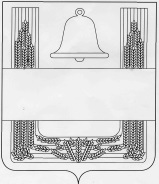 ЛИПЕЦКАЯ ОБЛАСТЬПОСТАНОВЛЕНИЕАДМИНИСТРАЦИИ ХЛЕВЕНСКОГОМУНИЦИПАЛЬНОГО РАЙОНАс.Хлевное16.02.2021 года                                                                                             							№ 50 О внесении изменений в постановление   администрации  Хлевенского муниципального района от 19 сентября 2013 года № 369«Об утверждении муниципальной программы Хлевенского муниципального района «Развитие системы эффективного муниципального управления Хлевенского муниципального районаЛипецкой области»»	Администрация района 	ПОСТАНОВЛЯЕТ:          1.Внести  в  постановление  администрации Хлевенского муниципального района от 19 сентября 2013 года № 369 «Об утверждении муниципальной программы Хлевенского муниципального района «Развитие системы эффективного муниципального управления Хлевенского муниципального района Липецкой области на»»   (с изменениями  от 23.12.2016 года №407, от 08.11.2018 года №550,  от 15.07.2019 года №287, от 27.02.202 года №60) следующие изменения:        Приложение к  постановлению изложить в следующей редакции:"Приложение к постановлению администрации Хлевенского муниципального района "Об утверждении муниципальной программы Хлевенского муниципального района " Развитие системы эффективного муниципального управления Хлевенского муниципального района Липецкой области"МУНИЦИПАЛЬНАЯ ПРОГРАММА ХЛЕВЕНСКОГО МУНИЦИПАЛЬНОГО РАЙОНА "РАЗВИТИЕ СИСТЕМЫ ЭФФЕКТИВНОГО МУНИЦИПАЛЬНОГО УПРАВЛЕНИЯ ХЛЕВЕНСКОГО МУНИЦИПАЛЬНОГО РАЙОНА ЛИПЕЦКОЙ ОБЛАСТИ "I. Паспорт муниципальной программы Хлевенского муниципального района "Развитие системы эффективного муниципального управления Хлевенского муниципального района Липецкой области "II Текстовая часть муниципальной программы1. Характеристика текущего состояния, формулировка основных проблем, анализ социальных, финансово-экономических и прочих рисков развития системы в сфере муниципального управленияВ соответствии с требованиями, установленными Указом Президента РФ N 601 от 07.05.2012 "Об основных направлениях совершенствования системы государственного управления", повышение эффективности взаимодействия власти и гражданского общества, конечной целью ее формирования является максимальная удовлетворенность граждан качеством взаимодействия с властью и, как следствие, социальная стабильность и повышение доверия к ее действиям.Эффективность работы органов местного самоуправления напрямую зависит от уровня профессиональной подготовленности муниципальных служащих и деловых качеств людей, занятых управленческой деятельностью. Подготовка кадров для органов местного самоуправления является одним из инструментов повышения эффективности муниципального управления. Отсутствие необходимых знаний и профессиональных навыков у муниципальных служащих органов местного самоуправления приводит к низкому качеству управленческих решений и, как следствие, к потере авторитета органов местного самоуправления среди гражданского общества и населения муниципалитета. Поэтому, современная кадровая политика предъявляет серьезные требования к качеству подготовки, переподготовке и повышению квалификации муниципальных служащих, формированию кадрового резерва для замещения вакантных должностей муниципальной службы.Деятельность администрации Хлевенского муниципального района, направленная на качественное улучшение кадрового потенциала органов местного самоуправления и в течение трехлетнего периода приносит свои положительные результаты. По состоянию на 1 сентября 2013 года численность муниципальных служащих, занятых в органах местного самоуправления Хлевенского муниципального района составляет 70 служащих, из них 66 служащих (94,3%) имеют высшее профессиональное образование, в том числе:высшие и главные должности - из 15 замещенных должностей 15 муниципальных служащих имеют высшее образование (100%);старшие и младшие должности - из 55 муниципальных служащих, высшее образование имеют 51 человек (92,7%).Процент муниципальных служащих, имеющих высшее образование по сравнению с 2010 годом вырос на 8,3%, однако, ещё сохраняется количество муниципальных служащих с непрофильным образованием до 5,3% от общего числа специалистов администрации района.Средний возраст муниципальных служащих по сравнению с 2010 годом снизился и составляет 40 лет, при этом практически отсутствуют муниципальные служащие старше пенсионного возраста. Их число составляет 2,8%. Удельный вес мужчин в администрации района составляет всего 21,4%.Таким образом, возросшие требования к квалификационному уровню кадров муниципальных служащих обуславливают необходимость укрепления и совершенствования системы непрерывного образования муниципальных служащих. Непрерывная учеба и повышение квалификации кадров является важным условием для создания успешных кадровых преобразований в Хлевенском муниципальном районе. Программная установка заключается в том, чтобы смотреть на обучение управленческих кадров не как на источник дополнительных расходов, а как на важнейший вид инвестиций в кадровый потенциал.Муниципальная собственность является определяющей частью финансово-экономической базы местного самоуправления и одним из главных рычагов реализации социально-экономической политики. Муниципальная собственность призвана обеспечивать интересы граждан, проживающих на территории муниципального образования.Земля является одним из важнейших ресурсов экономического развития района.Применительно к условиям Хлевенского района реальное осуществление земельной политики ведет к увеличению социального, производственного, налогового потенциала земли и превращению ее в фактор экономического роста района.В настоящее время разграничение земель на территории Хлевенского района и государственная регистрация права на земельные участки, относящиеся к муниципальной собственности Хлевенского района, в полном объеме не завершены, что не позволяет максимизировать доходы в бюджет района от использования земельных участков. По состоянию на 01.09.2013 обеспечена регистрация права на 65 земельных участках общей площадью 66,1 га.Основным приоритетом на ближайшую перспективу является формирование, постановка на государственный кадастровый учет и регистрация права собственности муниципального образования Хлевенский район на земельные участки под объектами водоснабжения, водоотведения, автомобильными дорогами местного значения и под оставшимися объектами недвижимости. Кроме того, становится актуальным и необходимым, как для повышения доходов в бюджет Хлевенского района, так и для развития бизнеса и благоустройства территории Хлевенского района, реализация на торгах земельных участков в собственность или на право их аренды. Всего планируется сформировать и выставить на торги 275 земельных участков.На современном этапе развития экономики района стоит серьезная задача совершенствования учета и эффективности использования объектов муниципального имущества и максимизации доходности, а также вовлечения земельных участков на территории муниципального района в экономический и гражданский оборот.Эффективное, ответственное и прозрачное управление общественными финансами является основным условием для повышения уровня и качества жизни населения, устойчивого экономического роста. Управление муниципальными финансами представляет собой важную часть бюджетной политики и определяется состоянием бюджетного процесса, порядком планирования, утверждения и исполнения бюджета, а также контролем за его исполнением. В Хлевенском районе в результате проведенных мероприятий по реформированию общественных финансов сформирована целостная нормативная правовая база, расширен горизонт финансового планирования, при формировании районного бюджета применяются инструменты бюджетного планирования- муниципальные программы.В соответствии с Федеральным законом от 8 мая 2010 г. № 83-ФЗ "О внесении изменений в отдельные законодательные акты Российской Федерации в связи с совершенствованием правового положения государственных (муниципальных) учреждений" была проведена работа по изменению правового статуса муниципальных учреждений. В результате создано 5 автономных, 16 бюджетных учреждений. С 1 января 2012 года финансовое обеспечение деятельности бюджетных и автономных учреждений района осуществляется путём предоставления субсидий на возмещение нормативных затрат, связанных с оказанием ими в соответствии с муниципальными заданиями муниципальных услуг (выполнением работ), а также нормативных затрат на содержание имущества.Постоянно ведётся работа по координации действий администрации района с налоговыми органами, а также с главными администраторами неналоговых доходов для улучшения качества администрирования, увеличения собираемости налогов, а также жесткого контроля за состоянием недоимки по налогам и сборам и принятия всех мер, предусмотренных Налоговым кодексом Российской Федерации, для её снижения.Основным доходным источником районного бюджета является налог на доходы физических лиц свыше 80 %.В целях выполнения бюджетных обязательств отдел финансов администрации района постоянно анализирует исполнение бюджета и обеспечивает ликвидность счета районного бюджета, что гарантирует стабильное финансирование всех расходов бюджета, своевременное и полное выполнение принятых обязательств.Несмотря на принимаемые меры по укреплению доходной базы, районный бюджет на 2017 год сформирован с дефицитом 3900,0 тыс. руб. или 10% к объему доходов районного бюджета без учета безвозмездных поступлений и налоговых доходов по дополнительным нормативам отчислений. В качестве источников его погашения в 2017 году будет привлечен кредит областного бюджета и использованы остатки средств на счетах по учету средств бюджета на начало года.При этом, заимствования, являясь источником покрытия дефицита бюджета, могут повлечь за собой существенные бюджетные риски. Итогом проведения рискованной долговой политики (политики необоснованного наращивания долга) может стать кардинальное ухудшение состояния долговой устойчивости бюджетаВ настоящее время в сфере управления общественными финансами сохраняется ряд недостатков, ограничений и нерешенных проблем, в том числе:отсутствие целостной системы стратегического планирования и, соответственно, недостаточная увязка стратегического и бюджетного планирования, включая ограниченность практики планирования и применения всего набора инструментов (бюджетных, налоговых, тарифных) и нормативного регулирования для достижения целей государственной политики;отсутствие нормативно-методического обеспечения и практики долгосрочного бюджетного планирования;сохранение низкой мотивации органов местного самоуправления к формированию приоритетов и оптимизации бюджетных расходов;отсутствие оценки экономических последствий принимаемых решений и, соответственно, отсутствие ответственности;ограниченность применения практики оценки эффективности использования бюджетных средств и качества финансового менеджмента в секторе муниципального управления;недостаточная самостоятельность и ответственность органов местного самоуправления при осуществлении своих расходных и бюджетных полномочий;низкая заинтересованность органов местного самоуправления в наращивании собственной налоговой базы;отсутствие глубокого всестороннего анализа сложившейся практики применения муниципальных заданий в целях дальнейшего совершенствования данного механизма;недостаточная открытость бюджетов, прозрачность и подотчетность деятельности участников сектора муниципального управления, низкая степень вовлеченности гражданского общества в обсуждение целей и результатов использования бюджетных средств.К основным рискам относятся:- ротация кадров и оптимизация структурных подразделений ОМСУ;- вопрос престижа муниципальной службы;- невостребованность муниципального имущества и земельных участков;- неисполнение договорных обязательств арендаторами- нарушение бюджетного законодательства в сфере организации бюджетного процесса;-несоблюдение порядков и сроков подготовки проекта бюджета на очередной финансовый год и плановый период;-несвоевременное и неполное исполнение районного бюджета с требованиями бюджетного законодательства в части вопросов исполнения районного бюджета;-неисполнение расходных обязательств района;-невозможность обеспечения надежного, качественного и своевременного кассового обслуживания исполнения районного бюджета.Недостатки в работе с использованием муниципального имущества, повышении квалификации муниципальных служащих и существующие проблемы в управлении финансами вызвали необходимость формирования данной программы.2. Приоритеты муниципальной политики в сфере муниципального управления, краткое описание целей и задач муниципальной программы, обоснование состава и значений соответствующих целевых индикаторов и показателей задачЦель данной программы - создание эффективной системы муниципального управления, повышение качества управления муниципальными финансами, эффективное управление муниципальной собственностью.Индикаторами цели являются :1. Отношение объема муниципального долга Хлевенского муниципального района Липецкой области по состоянию на 1 января года, следующего за отчетным, к общему годовому объему доходов бюджета муниципального района в отчетномфинансовом году (без учета объемов безвозмездных поступлений и поступлений по дополнительным нормативам отчислений), в %.2. Уровень удовлетворенности граждан деятельностью органов местного самоуправления муниципального района, в %.3. Доля доходов от использования муниципального имущества в общем объеме налоговых и неналоговых доходов бюджета муниципального района, в % .Программа является инструментом для улучшения сложившейся ситуации и создания системы эффективного муниципального управления путем решения следующих задач:1. Повышение эффективности деятельности органов местного самоуправления Хлевенского муниципального района.2. Создание условий для эффективного управления муниципальным имуществом.3. Повышение качества управления муниципальными финансами Хлевенского муниципального района.Показателями задач являются:- доля граждан, использующих механизмы получения муниципальных услуг вэлектронном виде, %;- соотношение расходов на содержание аппарата управления муниципальногообразования к собственным доходам бюджета;- уровень доходности от использования имущества муниципального района, %;- объем дефицита бюджета муниципального района, %;- объем расходов на обслуживание муниципального долга, %.3. Краткое описание этапов и сроков реализации муниципальной программы.Муниципальная программа "Развитие системы эффективного муниципального управления Хлевенского муниципального района Липецкой области " рассчитана на период с 2014 г. по 2024 г. и носит постоянный характер. В силу постоянного характера решаемых в рамках муниципальной программы задач выделение отдельных этапов ее реализации не предусматривается.Плановые значения индикаторов целей и показателей задач по годам реализации муниципальной программы приведены в приложении 1 к муниципальной программе.4. Перечень подпрограмм, а также сведения о взаимосвязи результатов их выполнения с целевыми индикаторами муниципальной программыМуниципальная программа "Развитие системы эффективного муниципального управления Хлевенского муниципального района Липецкой области " включает три подпрограммы:1.Совершенствование муниципальной службы и деятельности органов местного самоуправления Хлевенского муниципального района.2. Совершенствование системы управления муниципальным имуществом и земельными участками в Хлевенском муниципальном районе Липецкой области.3. Управление муниципальными финансами и муниципальным долгом Хлевенского муниципального района Липецкой области.Решение задач программы реализуется посредством выполнения подпрограмм:Задача 1 посредством выполнения подпрограммы "Совершенствование муниципальной службы и деятельности органов местного самоуправления Хлевенского муниципального района", мероприятия которой направлены на совершенствование деятельности аппарата управления, качественного состава муниципальных служащих, информационной системы и соответственно росту удовлетворенности населения качеством взаимодействия с властью и, как следствие, социальной стабильности и повышение доверия к ее действиям.Задача 2 реализуется посредством выполнения подпрограммы 2 "Совершенствование системы управления муниципальным имуществом и земельными участками в Хлевенском муниципальном районе Липецкой области", мероприятия которой направлены на повышение эффективности использования муниципального имущества и увеличению доходов бюджета.Задача 3 реализуется посредством выполнения подпрограммы 3 "Управление муниципальными финансами и муниципальным долгом Хлевенского муниципального района Липецкой области", мероприятия которой направлены на формирование стабильной финансовой основы для исполнения расходных обязательств района и повышение качества управления финансами. Таким образом, реализация подпрограммы будет способствовать снижению муниципального долга и дефицита районного бюджета.5. Ресурсное обеспечение реализации муниципальной программыРеализация мероприятий муниципальной программы осуществляется за счет средств бюджета муниципального района.Общий объем финансирования муниципальной программы предусматривается в размере 492029,8 тыс. руб., в том числе по годам:2014 г. - 31371,9 тыс. руб., 2015 г. - 35528,4 тыс. руб., 2016 г. - 34601,8 тыс. руб., 2017 год - 38546,9 тыс. руб., 2018 год – 44064,4 тыс. руб., 2019 год – 48358,5 тыс. руб., 2020 г. – 54623,3 тыс. руб., 2021г. – 52280,2 тыс. руб., 2022г. – 50884,8 тыс. руб.,2023г. – 50884,8 тыс. руб., 2024г. – 50884,8 тыс. руб. обобщенная информация о ресурсном обеспечении муниципальной программы представлена в приложении 2 к муниципальной программе.Прогнозная оценка расходов по источникам ресурсного обеспечения на реализацию муниципальной программы представлена в приложении 3 к муниципальной программе.6. Описание мер муниципального регулирования и обоснование необходимости их применения для достижения целевых индикаторов и показателей задач муниципальной программыМеры государственного и муниципального регулирования (налоговые, тарифные, кредитные, гарантии, залоговое обеспечение) не применяются.7. Мониторинг реализации муниципальной программыМониторинг реализации Программы ориентирован на раннее предупреждение возникновения проблем и отклонений хода реализации муниципальной программы от запланированного.Объектом мониторинга являются индикаторы (показатели) муниципальной программы и подпрограмм, ход реализации основных мероприятий муниципальной программы.Мониторинг реализации Программы проводится на основе квартальных и годовых отчетов о ходе реализации и оценке эффективности муниципальной программы, докладов о ходе реализации муниципальной программы.В целях обеспечения эффективного мониторинга и контроля реализации всех мероприятий муниципальной программы исполнитель разрабатывает детальный план реализации муниципальной программы на очередной год, содержащий полный перечень мероприятий муниципальной программы на очередной финансовый год.Детальный план разрабатывается в форме сетевого графика, отражающего взаимосвязь мероприятий муниципальной программы. По каждому мероприятию приводятся сведения об ответственном исполнителе, сроках начала и окончания его реализации, объемах ресурсного обеспечения.8. Методика расчета целевых индикаторов и показателей задач муниципальной программыЦелевой индикатор муниципальной программы:1. Отношение объема муниципального долга Хлевенского муниципального района по состоянию на 1 января года, следующего за отчетным, к общему годовому объему доходов районного бюджета в отчетном финансовом году (без учета объемов безвозмездных поступлений и дополнительных отчислений от федеральных и региональных налогов) рассчитывается по формуле: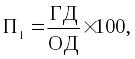 где: ГД - объем муниципального долга района по состоянию на 1 января года, следующего за отчетным;ОД - общий годовой объем доходов районного бюджета в отчетном финансовом году (без учета объемов безвозмездных поступлений и дополнительных отчислений от федеральных и региональных налогов).2. Уровень удовлетворенности граждан деятельностью органов местного самоуправления, в %.Показатель рассчитывается как отношение числа опрошенных граждан, удовлетворенных деятельностью органов местного самоуправления, к общему числу опрошенных граждан.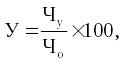 где: У - уровень удовлетворенности граждан; - число опрошенных граждан, удовлетворенных деятельностью органов местного самоуправления;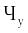  - число опрошенных граждан.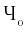 3. Доля доходов от использования муниципального имущества в общем объеме налоговых и неналоговых доходов бюджета муниципального района, в %.Показатель рассчитывается как отношение объема доходов от использования муниципального имущества к общему объему налоговых и неналоговых доходов.Д = ДИ / ДО x 100,где: Д - доля доходов от использования муниципального имущества;ДИ - объем доходов от использования муниципального имущества;ДО - общий объем налоговых и неналоговых доходов.Показатель задачи 1 муниципальной программы:доля граждан, использующих механизмы получения муниципальных услуг в электронном виде, рассчитывается по формуле: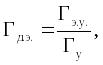 где: - доля граждан, использующих механизмы получения муниципальных услуг в электронном виде, - число граждан, использующих механизмы получения муниципальных услуг в электронном виде, - число граждан, получивших муниципальные услуги, всего.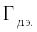 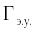 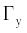 Показатель 2 задачи 1 муниципальной программы:Соотношение расходов на содержание аппарата управления муниципального образования к собственным доходам бюджета рассчитывается по формуле:П2= Ра/ДОБ-БП*100где:Ра- расходы на содержание аппарата управления в отчётном финансовом году;ДОБ- общий годовой объем доходов районного бюджета в отчетном финансовом году;БП - объем безвозмездных поступлений и дополнительных отчислений от федеральных и региональных налогов в отчетном финансовом году.Показатель задачи 2 муниципальной программы: определяется на основании отчета об исполнении бюджета муниципального района и состоит из доходов от аренды муниципального имущества и земельных участков, реализации муниципального имущества и земельных участков.Показатель 1 задачи 3 муниципальной программы:объем дефицита районного бюджета рассчитывается по формуле: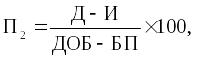 где: Д - размер дефицита бюджета в отчетном финансовом году;И - объем поступлений от продажи акций и иных форм участия в капитале, находящихся в муниципальной собственности, и снижения остатков средств на счетах по учету средств районного бюджета;ДОБ - общий годовой объем доходов районного бюджета в отчетном финансовом году;БП - объем безвозмездных поступлений и дополнительных отчислений от федеральных и региональных налогов в отчетном финансовом году.Показатель 2 задачи 3 муниципальной программы:объем расходов на обслуживание муниципального долга рассчитывается по формуле: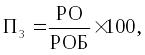 где: РО - объем расходов на обслуживание муниципального долга района в отчетном финансовом году;РОБ - объем расходов бюджета муниципального района (без учета объема расходов, осуществляемых за счет субвенций, предоставляемых из областного бюджета) в отчетном финансовом году.Приложение 2 к муниципальной программе "" Развитие системы эффективного муниципального управления Хлевенского муниципального района Липецкой области "Ресурсное обеспечение реализации муниципальной программы Ресурсное обеспечение реализации муниципальной программы "Развитие системы эффективного муниципального управления Хлевенского муниципального района Липецкой области " за счет средств местного бюджета                                                                                                                                                                                               ТаблицаПриложение 3 к муниципальной программе "Развитие системы эффективного муниципального управления Хлевенского муниципального района Липецкой области "Прогнозная оценка расходов по источникам ресурсного обеспечения на реализацию муниципальной программы "Развитие системы эффективного муниципального управления Хлевенского муниципального района Липецкой области "Приложение № 4 к муниципальной программе Хлевенского муниципального района "Развитие системы эффективного муниципального управления Хлевенского муниципального района Липецкой области"МУНИЦИПАЛЬНАЯ ПОДПРОГРАММА "Совершенствование муниципальной службы и деятельности органов местного самоуправления Хлевенского муниципального района"ПАСПОРТ подпрограммы муниципальной программы "Совершенствование муниципальной службы и деятельности органов местного самоуправления Хлевенского муниципального района" (далее - Подпрограмма)1. Характеристика сферы реализации Подпрограммы, описание основных проблем и рисков в сфере развития кадрового потенциала муниципальной службы и информационного обеспечения деятельности органов местного самоуправления Хлевенского муниципального районаВ современных условиях проведения административной реформы возникает вопрос о более качественном кадровом наполнении органов местного самоуправления, о рациональной расстановке специалистов в структурных подразделениях исполнительно-распорядительных органов власти, а также руководителей различных уровней отрасли управления, эффективном использовании их профессиональных и личностных качеств с учетом сложившейся в системе муниципальной службы кадровой ситуации.Эффективность работы органов местного самоуправления напрямую зависит от уровня профессиональной подготовленности муниципальных служащих и деловых качеств людей, занятых управленческой деятельностью. Подготовка кадров для органов местного самоуправления является одним из инструментов повышения эффективности муниципального управления. Отсутствие необходимых знаний и профессиональных навыков у муниципальных служащих органов местного самоуправления приводит к низкому качеству управленческих решений и, как следствие, к потере авторитета органов местного самоуправления среди гражданского общества и населения муниципалитета. Поэтому, современная кадровая политика предъявляет серьезные требования к качеству подготовки, переподготовке и повышению квалификации муниципальных служащих, формированию кадрового резерва для замещения вакантных должностей муниципальной службы.Деятельность администрации Хлевенского муниципального района, направленная на качественное улучшение кадрового потенциала органов местного самоуправления и в течение трехлетнего периода приносит свои положительные результаты. По состоянию на 1 сентября 2013 года численность муниципальных служащих, занятых в органах местного самоуправления Хлевенского муниципального района составляет 70 служащих, из них 66 служащих (94,3%) имеют высшее профессиональное образование, в том числе:высшие и главные должности - из 15 замещенных должностей 15 муниципальных служащих имеют высшее образование (100%);старшие и младшие должности - из 55 муниципальных служащих, высшее образование имеют 51 человек (92,7%).Процент муниципальных служащих, имеющих высшее образование по сравнению с 2010 годом вырос на 8,3%, однако, ещё сохраняется количество муниципальных служащих с непрофильным образованием до 5,3% от общего числа специалистов администрации района. В соответствии с действующим законодательством повышение квалификации муниципальных служащих должно осуществляться не реже чем один раз в три года. Таким образом, ежегодно курсы повышения квалификации должны пройти не менее 20 муниципальных служащих района. За период 2010-2013 годы на базе Липецкого филиала Российской академии народного хозяйства и государственной службы при Президенте Российской Федерации прошли по различным направлениям курсы повышения квалификации 35 муниципальных служащих.Средний возраст муниципальных служащих по сравнению с 2010 годом снизился и составляет 40 лет, при этом практически отсутствуют муниципальные служащие старше пенсионного возраста. Их число составляет 2,8%. Удельный вес мужчин в администрации района составляет всего 21,4%.Таким образом, возросшие требования к квалификационному уровню кадров муниципальных служащих обуславливают необходимость укрепления и совершенствования системы непрерывного образования муниципальных служащих. Непрерывная учеба и повышение квалификации кадров является важным условием для создания успешных кадровых преобразований в Хлевенском муниципальном районе. Программная установка заключается в том, чтобы смотреть на обучение управленческих кадров не как на источник дополнительных расходов, а как на важнейший вид инвестиций в кадровый потенциал.Достижение необходимых результатов возможно посредством:- развития современной системы информационно-технического обеспечения муниципальной службы;- совершенствования системы управления муниципальной службой;- повышения эффективности кадровой политики в сфере муниципального управления.Реализация Подпрограммы направлена на формирование у муниципальных служащих необходимых профессиональных знаний, умений и навыков, позволяющих эффективно выполнять должностные обязанности. В настоящее время в сфере развития кадрового потенциала муниципальной службы и информационного обеспечения деятельности органов местного самоуправления сохраняется ряд нерешенных проблем, в том числе:- недостаток профессиональных знаний и опыта муниципальных служащих;- низкая мотивация.К основным рискам реализации подпрограммы можно отнести:- недофинансирование мероприятий подпрограммы из бюджетных средств;- ротация кадров и оптимизация структурных подразделений ОМСУ;- вопрос престижа муниципальной службы.К мерам минимизации влияния рисков относятся:- своевременное внесение изменений в состав основных мероприятий подпрограммы, сроки их реализации, а также в объемы бюджетных ассигнований на реализацию мероприятий в пределах утвержденных лимитов бюджетных ассигнований на соответствующий год;- детальное уточнение потребности в повышении квалификации служащих в соответствии с постоянно повышающимися требованиями к уровню профессиональной подготовки и необходимостью освоения современных методов решения профессиональных задач;- контроль выполнения индикаторов (показателей) на всех стадиях реализации подпрограммы.2. Приоритеты муниципальной политики в сфере реализации Подпрограммы, задачи, описание показателей задач ПодпрограммыПриоритетом муниципальной политики в сфере реализации мероприятий Подпрограммы является:- повышение эффективности кадровой политики в системе муниципальной службы района в целях улучшения кадрового состава служащих;- создание необходимых условий для профессионального развития муниципальных служащих, прохождения профессиональной переподготовки и повышения квалификации;- создание эффективного механизма подбора и расстановки кадров, формирования квалифицированного кадрового резерва;- обеспечение открытости и прозрачности на муниципальной службе, совершенствование работы по предупреждению коррупции и борьбе с ней.- улучшение качества муниципального управления, повышение эффективности муниципальной службы и развитие ресурсного обеспечения;- совершенствование подготовки, переподготовки и повышения квалификации кадров муниципальных служащих;- обеспечение роста профессионального уровня муниципальных служащих и формирование кадрового резерва.В связи с этим возникает вопрос о более качественном кадровом наполнении органов местного самоуправления, о рациональной расстановке специалистов на различных уровнях управления, эффективном использовании их профессиональных и личностных способностей с учетом сложившейся в системе муниципальной службы кадровой ситуации для более высокого уровня оказания муниципальных услуг.Подпрограммой предусмотрено решение следующих приоритетных задач:1. Формирование квалифицированного кадрового состава муниципальной службы.2. Повышение качества муниципального управления с использованием информационно-коммуникационных технологий.3.Повышение эффективности деятельности органов местного самоуправленияПоказателями решения задачи 1 является:- Доля муниципальных служащих, прошедших подготовку, профессиональную переподготовку, повышение квалификации, %.Величина определяется как соотношение муниципальных служащих, прошедших подготовку, профессиональную переподготовку, повышение квалификации, к общему числу муниципальных служащих и отражает повышение уровня профессиональной подготовки муниципальных служащих.- Доля муниципальных служащих, назначенных на должности из кадрового резерва от общего числа лиц, состоящих в резерве кадров, %;Величина определяется как соотношение муниципальных служащих, назначенных на должности муниципальной службы из кадрового резерва от общего числа лиц, состоящих в резерве кадров и отражает рациональное использование резерва кадров в системе муниципальной службы.Показателем решения задачи 2 является:- Количество пользователей информационно-аналитических систем и информационных услуг для обеспечения условий профессиональной деятельности служащих ОМСУ, в том числе с использованием информационно-правовых систем, единиц.Величина определяется в абсолютном числовом выражении, как количество муниципальных служащих, пользующихся специализированной информационно- правовой системой для обеспечения деятельности ОМСУ и позволяет обеспечить доступ к единой информационно-правовой системе федерального, регионального и муниципального действующего законодательства.Показателем решения задачи 3 является:-Доля граждан, использующих механизмы получения муниципальных услуг в электронном виде, %. Значение данного показателя должно увеличиваться с каждым годом реализации Программы.3. Сроки и этапы реализации ПодпрограммыСрок реализации Подпрограммы охватывает период 2014 - 2024 годов без выделения этапов.4. Характеристика основных мероприятий Подпрограммы с описанием всех механизмов и инструментов, реализация которых запланирована в составе основных мероприятийМероприятия подпрограммы в совокупности представляют комплекс взаимосвязанных мер, направленных на решение задач подпрограммы, обеспечивающих развитие кадрового потенциала муниципальной службы и информационное обеспечение деятельности органов местного самоуправления Хлевенского муниципального района.Основное мероприятие 1 задачи 1 Подпрограммы"Формирование квалифицированного кадрового состава муниципальной службы" включает в себя:- ежеквартальный мониторинг кадрового состава муниципальных служащих администрации района;- организацию работ по направлению муниципальных служащих на подготовку и переподготовку кадров для ОМСУ;- повышение квалификации муниципальных служащих и лиц, замещающих муниципальные должности.Основное мероприятие 2 задачи 1 Подпрограммы"Формирование квалифицированного кадрового состава муниципальной службы" включает в себя:- формирование кадрового резерва для замещения вакантных должностей муниципальной службы;- обеспечение рационального использования резерва кадров в системе муниципальной службы.Основное мероприятие 1 задачи 2 Подпрограммы"Повышение качества муниципального управления с использованием информационно-коммуникационных технологий" включает в себя:- приобретение информационных услуг с использованием информационно-правовых систем, что позволит обеспечить органы местного самоуправления достоверной законодательной базой и будет способствовать более оперативному решению поставленных задач;- обеспечение прозрачности и доступности к нормативно правовым актам органов местного самоуправления, охватывающих деятельность органов и увеличение доверия населения к власти.Целенаправленная системная работа по реализации указанных мероприятий позволит улучшить качественный состав муниципальных служащих, увеличить долю муниципальных служащих с высшим образованием, снизить количество служащих с непрофильным образованием, а также обеспечить повышение квалификации муниципальных служащих в соответствии с действующим законодательством. Все это будет способствовать решению задач, стоящих перед органами местного самоуправления в рамках исполнения возложенных полномочий, а также увеличению удовлетворенности населения деятельностью органов местного самоуправления, в том числе информационной открытостью.Основное мероприятие 1 задачи 3 подпрограммы"Повышение эффективности деятельности органов местного самоуправления" включает в себя:- финансовое обеспечение деятельности органов местного самоуправления.5. Обоснование объема финансовых ресурсов, необходимых для реализации ПодпрограммыИсточником финансирования Подпрограммы являются средства районного бюджета и осуществляется в пределах расходов, утвержденных в бюджете Хлевенского муниципального района.Общий объем финансирования мероприятий Подпрограммы составляет 400425,9 тыс. руб., из них по годам: 2014 год - 24002,5 тыс. руб.; 2015 год - 28474,7 тыс. руб.; 2016 год - 28329,5 тыс. руб.; 2017 год - 31269,5 тыс. руб.; 2018 год -35329,3 тыс. руб.; 2019 год -40029,5 тыс. руб.; 2020 год -43169,1 тыс. руб.; 2021 год – 42005,6 тыс. руб.; 2022 год – 42605,4 тыс. руб.; 2023 год – 42605,4 тыс. руб.;2024 год – 42605,4 тыс. руб. Объемы финансирования расходов на выполнение мероприятий Подпрограммы ежегодно подлежат уточнению при формировании проекта районного бюджета на очередной финансовый год и плановый период.Приложение № 5 к муниципальной программе Хлевенского муниципального района "Развитие системы эффективного муниципального управления Хлевенского муниципального района Липецкой области "МУНИЦИПАЛЬНАЯ ПОДПРОГРАММА "Совершенствование системы управления муниципальным имуществом и земельными участками в Хлевенском муниципальном районе Липецкой области"ПАСПОРТ подпрограммы "Совершенствование системы управления муниципальным имуществом и земельными участками в Хлевенском муниципальном районе Липецкой области" (далее - подпрограмма)II. ТЕКСТОВАЯ ЧАСТЬ ПОДПРОГРАММЫ1. Характеристика сферы реализации Подпрограммы , описание основных проблем и рисков в сфере управления муниципальным имуществом и земельными отношениямиМуниципальная собственность является определяющей частью финансово-экономической базы местного самоуправления и одним из главных рычагов реализации социально-экономической политики. Муниципальная собственность призвана обеспечивать интересы граждан, проживающих на территории муниципального образования.Объектами учета муниципальной собственности являются:- муниципальные учреждения;- муниципальное имущество, закрепленное за муниципальными учреждениями на праве оперативного управления;- муниципальное имущество, составляющее муниципальную казну Хлевенского муниципального района.Земля является одним из важнейших ресурсов экономического развития района.Применительно к условиям Хлевенского района реальное осуществление земельной политики ведет к увеличению социального, производственного, налогового потенциала земли и превращению ее в фактор экономического роста района.В настоящее время разграничение земель на территории Хлевенского района и государственная регистрация права на земельные участки, относящиеся к муниципальной собственности Хлевенского района, в полном объеме не завершены, что не позволяет максимизировать доходы в бюджет района от использования земельных участков. По состоянию на 01.09.2013 обеспечена регистрация права на 65 земельных участках общей площадью 66,1 га.Основным приоритетом на ближайшую перспективу является формирование, постановка на государственный кадастровый учет и регистрация права собственности муниципального образования Хлевенский район на земельные участки под объектами водоснабжения, водоотведения, автомобильными дорогами местного значения и под оставшимися объектами недвижимости.Кроме того, становится актуальным и необходимым, как для повышения доходов в бюджет Хлевенского района, так и для развития бизнеса и благоустройства территории Хлевенского района, реализация на торгах земельных участков в собственность или права их аренды. Всего планируется сформировать и выставить на торги 275 земельных участков.В целях эффективного использования муниципального имущества заключены договоры аренды в количестве 11 шт., в соответствии с которыми в аренду предоставлены нежилые помещения и движимое имущество. Ежегодное поступление арендной платы от арендаторов за использование муниципального имущества прогнозно в 2013-2024 годах составит 1,5 млн. рублей.Ежегодно принимаются прогнозные планы (программа)приватизации муниципального имущества. Целью прогнозного плана (программы) приватизации является максимизация вклада приватизации муниципального имущества в увеличение темпов роста и повышение конкурентоспособности Хлевенского муниципального района. В план (программу) приватизации на 2014 г. включено 6 объектов. Для реализации Прогнозного плана приватизации муниципального имущества Хлевенского района необходимо предусмотреть денежные средства на обеспечение приватизации и проведение предпродажной подготовки объектов приватизации.Для учета объектов муниципальной собственности Хлевенского муниципального района Липецкой области ведется Реестр муниципального имущества.Для увеличения доходов бюджета Хлевенского муниципального района, повышения эффективности деятельности сектора экономики необходимо формирование и использование основанной на современных информационных технологиях базы данных по объектам муниципальной собственности, внедрение в деятельность органов местного самоуправления единого программного комплекса по учету и управлению муниципальным имуществом и земельными ресурсами.Основной проблемой продолжает оставаться отсутствие правоустанавливающих документов на земельные участки, являющиеся основанием для исчисления земельного налога или арендной платы, а также отсутствие автоматизированной системы учета муниципального имущества и земельных участков.Земельный налог и арендная плата за землю являются основными доходными источниками местных бюджетов. От повышения поступлений налоговых и неналоговых доходов за земельные участки, обеспечения их взыскания в бюджеты зависит выполнение органами местного самоуправления принятых расходных обязательств. Обеспечение эффективного управления земельными ресурсами и контроль за поступлением в бюджет Хлевенского муниципального района доходов от использования земли являются приоритетным направлением деятельности администрации Хлевенского муниципального района.Арендной платы за земельные участки поступило в бюджет Хлевенского муниципального района по состоянию на 01.09.2013г. - 4855 тыс. рублей, продано земельных участков на сумму 5069 тыс. руб.В настоящее время основным способом предоставления земельных участков для строительства является проведение аукционов по продаже земельных участков либо права на заключение договоров аренды земельных участков для жилищного строительства. Для организации аукционов необходимо проведение работ по формированию земельных участков, оценке рыночной стоимости либо стоимости арендной платы земельных участков.На современном этапе развития экономики района стоит серьезная задача совершенствования учета и эффективности использования объектов муниципального имущества и максимизации доходности, а также вовлечения земельных участков на территории муниципального района в экономический и гражданский оборот.Мероприятия подпрограммы позволят увеличить темпы роста экономики района, а также значительно повысят качество управления муниципальной собственностью.К основным рискам реализации подпрограммы можно отнести:- недофинансирование мероприятий подпрограммы из районного бюджета;- невостребованность муниципального имущества и земельных участков;- неисполнение договорных обязательств арендаторами.К мерам минимизации влияния рисков относятся:- своевременное внесение изменений в состав основных мероприятий подпрограммы, сроки их реализации, а также в объемы бюджетных ассигнований на реализацию мероприятий в пределах утвержденных лимитов бюджетных ассигнований на соответствующий год;- ежегодная инвентаризация муниципального имущества, не обеспечивающего выполнение функций и полномочий района с целью передачи его во временное пользование (владение) или продажу;- ведение мониторинга и контроля за соблюдением договорных обязательств;- контроль выполнения индикаторов (показателей) на всех стадиях реализации подпрограммы;- тесная взаимосвязь исполнителей программы с гражданами и хозяйствующими субъектами с целью раннего выявления негативных тенденций.2. Цели и задачи подпрограммы, показатели задач подпрограммы.Целью подпрограммы, а это по существу основное направление экономической политики района, является увеличение доходов бюджета Хлевенского муниципального района на основе формирования эффективной системы управления муниципальным имуществом.Формирование автоматизированных баз данных о земельных участках и муниципальном имуществе, проведение открытых аукционов и конкурсов позволит более эффективно управлять муниципальным имуществом района и земельными участками, находящимися на территории Хлевенского муниципального района.Подпрограмма является инструментом для улучшения сложившейся ситуации в сфере управления муниципальным имуществом и земельными участками путем решения следующих задач:- оптимизация количества и состава муниципального имущества, совершенствование учета и эффективности его использования и максимизация доходности;- предоставление объектов недвижимости во временное владение (пользование) по результатам торгов;- вовлечение земельных участков на территории Хлевенского муниципального района в экономический и гражданский оборот.Показателем задач являются:- процент выполнения плана по доходам бюджета муниципального района от управления и распоряжения муниципальным имуществом, который рассчитывается, как отношение фактических поступлений доходов к плановым показателям;- доля площади земельных участков, являющихся объектами налогообложения земельным налогом, в общей площади территории муниципального района, который рассчитывается, как отношение площади земельных участков облагаемых земельным налогом к общей площади района.Перечень показателей носит открытый характер и предусматривает возможность корректировки в случаях изменения приоритетов муниципальной политики, появления новых социально-экономических обстоятельств, оказывающих существенное влияние на сферу реализации подпрограммы.3. Сроки и этапы реализации подпрограммы.Срок реализации подпрограммы охватывает период 2014-2024 годов. Подпрограмма не предусматривает выделения отдельных этапов, поскольку мероприятия рассчитаны на реализацию в течение всего срока действия Программы.4. Характеристика основных мероприятий подпрограммы.Мероприятия Подпрограммы разработаны исходя из возможности решения поставленных задач, с учетом финансовых ресурсов, выделяемых на финансирование Подпрограммы, и предусматривают следующие мероприятия:Основное мероприятие 1 задачи 1 подпрограммы 2:"1. Оптимизация количества и состава муниципального имущества, совершенствование учета и эффективности использования объектов муниципального имущества и максимизация доходности"Обеспечение правомерного функционирования, использования и содержания муниципальной собственности.К инструментам основного мероприятия 1 относятся:- проведение технической экспертизы;- изготовление технической документации;- постановка на кадастровый учет объектов недвижимости, составляющих муниципальную казну, выявленные бесхозяйные объекты недвижимости; выморочное имущество;- определение рыночной стоимости объектов недвижимости, находящихся в муниципальной собственности, рыночной стоимости арендной платы, в том числе в составе имущественных комплексов.Основное мероприятие 1 задачи 2 подпрограммы 2:"2. Вовлечение земельных участков на территории Хлевенского муниципального района в экономический и гражданский оборот"Правомерность, эффективность использования земельных участков под объектами муниципальной собственности, участков, находящихся в муниципальной собственности и неразграниченной государственной собственности.К инструментам основного мероприятия 2 относятся:- землеустроительные работы по формированию земельных участков, находящихся в неразграниченной государственной или муниципальной собственности, с учетом требований действующего земельного законодательства в целях регистрации права муниципальной собственности земельных участков под объектами муниципальной собственности.Выполнение подпрограммы позволит создать информационно-техническую систему для обеспечения планомерной и последовательной реализации политики органов местного самоуправления, сохранить и преумножить муниципальное имущество, а также привлечь в бюджет района дополнительные средства.5. Обоснование объема финансовых ресурсов, необходимых для реализации подпрограммы.Общий объем финансирования мероприятий подпрограммы в 2014-2024 гг. по прогнозу составит всего 9245,0 тыс. руб., в том числе:за счет средств бюджета района 9245,0 тыс. руб.Финансовое обеспечение рассчитано исходя из фактических расходов за 2013 год, прогнозных расходов на 2014 год и с учетом планируемого до 2024 года индексом цен по каждому мероприятию программы.Объемы расходов на выполнение мероприятий подпрограммы ежегодно уточняются в процессе исполнения бюджета Хлевенского муниципального района и при формировании бюджета на очередной финансовый год.Приложение № 6 к муниципальной программе Хлевенского муниципального района "Развитие системы эффективного муниципального управления Хлевенского муниципального района Липецкой области "МУНИЦИПАЛЬНАЯ ПОДПРОГРАММА "Управление муниципальными финансами и муниципальным долгом Хлевенского муниципального района Липецкой области"I Паспорт подпрограммы муниципальной программы "Управление муниципальными финансами и муниципальным долгом Хлевенского муниципального района Липецкой области"II Текстовая часть1. Характеристика сферы реализации подпрограммы, описание основных проблем в сфере долгосрочного бюджетного планирования, совершенствования организации бюджетного процесса и управления муниципальным долгом Хлевенского муниципального района, анализ социальных, финансово-экономических и прочих рисков ее развитияОбеспечение долгосрочной сбалансированности и устойчивости районного бюджета, а также эффективное управление муниципальным долгом района является важнейшей предпосылкой для сохранения экономической стабильности, которая, в свою очередь, создает базовые условия для экономического роста, улучшения инвестиционного климата, диверсификации и повышения конкурентоспособности субъектов экономической деятельности, основанной на инновационном развитии, создания рабочих мест, требующих кадров высокой квалификации, роста реальной заработной платы в экономике.В рамках реализованной бюджетной реформы в районе выстроена современная система управления муниципальными финансами:- создана необходимая нормативная правовая база;- расширен горизонт финансового планирования;- бюджетный процесс организован с учетом безусловного исполнения действующих обязательств, оценки объемов принимаемых обязательств и ресурсных возможностей районного бюджета;- при формировании районного бюджета применяется программно-целевой метод;- бюджетные ассигнования планируются на основании перечня муниципальных услуг (работ), по которым должен производиться учет потребности в их предоставлении (выполнении);- казначейская система исполнения районного бюджета обеспечивает эффективный учет и исполнение действующих обязательств, управление единым счетом районного бюджета, формирование достоверной и прозрачной бюджетной отчетности;- в межбюджетных отношениях используются единые принципы и формализованные методики.- проводится ответственная долговая политика;- обеспечивается своевременное исполнение долговых обязательств района с целью сохранения репутации добросовестного плательщика.В целях повышения эффективности расходов районного бюджета, направляемых на содержание сети бюджетных учреждений, в 2011 - 2012 годах было проведено реформирование системы финансового обеспечения оказания муниципальных услуг.В соответствии с Федеральным законом от 8 мая 2010 г. № 83-ФЗ "О внесении изменений в отдельные законодательные акты Российской Федерации в связи с совершенствованием правового положения государственных (муниципальных) учреждений" была проведена работа по изменению правового статуса муниципальных учреждений. В результате создано 5 автономных, 18 бюджетных учреждений.В целях реализации положений Федерального закона № 83-ФЗ главными распорядителями средств районного бюджета осуществляется проведение  финансового   менеджмента  подведомственных  учреждений .По результатам мониторинга  качества  управления муниципальными финансами:- до всех учреждений, начиная с 2012 года, доводятся муниципальные задания;- в муниципальных заданиях на оказание муниципальных услуг учреждениям установлены показатели, характеризующие качество оказания услуг;- постоянно осуществляется мониторинг деятельности подведомственных  учреждений  по оказанию муниципальных услуг в рамках муниципальных заданий;- проводится оценка качества оказываемых муниципальных услуг;- информация о муниципальных услугах, оказываемых учреждениями, размещается на едином портале государственных услуг Хлевенского муниципального района;- осуществляется мониторинг за полнотой и качеством размещения информации о муниципальных учреждениях на общероссийском Официальном сайте www.bus.gov.ru;- принимаются меры по ритмичному и своевременному финансированию  бюджетных  обязательств в течение  финансового  года;- принимаются меры по недопущению образования просроченной кредиторской задолженности;-осуществляется мониторинг уровня квалификации специалистов финансовых (экономических) служб;В целях повышения эффективных расходов в сферах образования, культуры, социальной защиты населения проведена оптимизация структуры и штатной численности бюджетных учреждений, необходимой и достаточной для эффективного выполнения их функций. Во исполнение требований Указа Президента Российской Федерации от 7 мая 2012 года № 597 "О мероприятиях по реализации государственной социальной политики" в 2012 году была продолжена работа по оптимизации сети образовательных учреждений и учреждений культуры .В рамках реализации Указа Президента Российской Федерации от 7 мая 2012 года № 597 "О мероприятиях по реализации муниципальной социальной политики", Программы поэтапного совершенствования системы оплаты труда в государственных (муниципальных) учреждениях на 2012 - 2018 годы, утвержденной распоряжением Правительства Российской Федерации от 26 ноября 2012 года № 2190-р утверждены планы мероприятий (дорожные карты) по повышению эффективности и качества услуг в сферах образования, социального обслуживания населения и культуры.В результате проводимой бюджетной реформы обеспечивается преемственность и предсказуемость бюджетной политики, долгосрочная сбалансированность и устойчивость районного бюджета, обоснованность планирования бюджетных расходов.В районе введена формализованная методика прогнозирования доходов районного бюджета по основным видам налогов. В целях выполнения бюджетных обязательств отдел финансов администрации района постоянно анализирует исполнение бюджета, что гарантирует стабильное финансирование всех расходов бюджета, своевременное и полное выполнение принятых обязательств.Однако, из-за недостаточности доходов и источников покрытия дефицита бюджета, а также в целях исполнения принятых обязательств возникла необходимость привлечения заимствований в виде бюджетных кредитов из областного бюджета.До 2013 года Хлевенский муниципальный район поддерживал объем государственного долга на экономически безопасном уровне (не более 50% к объему доходов районного бюджета без учета объемов безвозмездных поступлений и (или) поступлений налоговых доходов по дополнительным нормативам отчислений). Расходы на обслуживание муниципального долга в 2012 году не превышали 0,1 процентов в общей сумме расходов районного бюджета за исключением объема расходов, которые осуществляются за счет субвенций, предоставляемых из бюджетов бюджетной системы Российской Федерации (при ограничении, установленном статьей 111 Бюджетного кодекса Российской Федерации - не более 15 процентов).Несмотря на то, что в настоящее время запланированные объемы муниципального долга района не превышают ограничений, предусмотренных Бюджетным кодексом Российской Федерации, очевидна тенденция роста как общего объема муниципального долга района, так и соответственно расходов на его обслуживание. Такая динамика отражает проблему повышения долговой нагрузки на районный бюджет, поэтому в 2014 - 2024 годах будет продолжено проведение ответственной долговой политики, направленной на оптимизацию муниципального долга и исполнение обязательств по погашению и обслуживанию долговых обязательств Хлевенского муниципального района.В районе на постоянной основе ведется работа по координации действий органов исполнительно- распорядительной власти района с налоговыми органами, а также с главными администраторами неналоговых доходов для улучшения качества налогового администрирования, увеличения собираемости налогов, а также жесткого контроля за состоянием недоимки по налогам и сборам и принятия всех мер, предусмотренных Налоговым кодексом Российской Федерации, для ее снижения.В то же время, несмотря на поступательное развитие нормативного правового регулирования и методического обеспечения бюджетных правоотношений, в настоящее время в сфере управления общественными финансами сохраняется ряд нерешенных проблем, в том числе:отсутствие целостной системы стратегического планирования и слабая увязка между стратегическим и бюджетным планированием;недостаточность трехлетнего горизонта социально-экономического прогнозирования и бюджетного планирования, отсутствие нормативно-методического обеспечения и практики долгосрочного бюджетного планирования;недостаточная самостоятельность и ответственность органов исполнительной власти при осуществлении своих расходных и бюджетных полномочий;отсутствие оценки экономических последствий принимаемых решений;ограниченность применения оценки эффективности использования бюджетных средств и качества финансового менеджмента в секторе муниципального управления.Переход к формированию районного бюджета на основе муниципальных программ позволит создать прочную основу для системного повышения эффективности бюджетных расходов, концентрации всех ресурсов района на важнейших направлениях деятельности.Инструментом финансового обеспечения, синхронизации целей и задач муниципальных программ района станет долгосрочная бюджетная стратегия до 2024 года.Экономическая стабильность, низкая инфляция, умеренная долговая нагрузка, возможности для привлечения долгосрочных кредитных ресурсов могут и должны стать важнейшими конкурентными преимуществами Хлевенского района, обеспечивающими приток инвестиций, внедрение инноваций, модернизацию экономики и, соответственно, расширение возможностей для решения социальных задач.Для дальнейшего внедрения этих принципов планируется реализовать следующие основные меры:формирование долгосрочного экономического прогноза и бюджетного планирования (долгосрочная бюджетная стратегия);переход от среднесрочного финансового планирования к долгосрочному планированию в формате "скользящего периода".Район переходит на программный принцип планирования и исполнения бюджета. Достижение запланированных стратегических целей, определенных Президентом Российской Федерации В.В. Путиным в своих указах от 7 мая 2012 года, будет осуществляться на основе муниципальных программ Хлевенского муниципального района. Инструментом финансового обеспечения, синхронизации целей и задач муниципальных программ Хлевенского муниципального района станет долгосрочная бюджетная стратегия Хлевенского муниципального района на период до 2024 года.Необходимым условием для разработки и ведения долгосрочной бюджетной стратегии является разработка и ведение долгосрочного прогноза социально-экономического развития района на соответствующий период.Реализация мероприятий подпрограммы также связана со следующими рисками:нарушение бюджетного законодательства в сфере организации бюджетного процесса;несоблюдение порядка и сроков подготовки проекта решения о районном бюджете на очередной финансовый год и плановый период;несвоевременное и неполное исполнение районного бюджета в соответствии с требованиями бюджетного законодательства Российской Федерации;нарушение требований бюджетного законодательства в части вопросов исполнения районного бюджета;неисполнение расходных обязательств района;невозможность обеспечения надежного, качественного и своевременного кассового обслуживания исполнения районного бюджета;несбалансированность бюджетов поселений.В целях управления вышеуказанными рисками:проводятся мероприятия по минимизации нарушений бюджетного законодательства Российской Федерации в сфере организации бюджетного процесса;контролируется порядок и сроки подготовки проекта решения о районном бюджете на очередной финансовый год и плановый период;обеспечивается своевременное и полное исполнение районного бюджета в соответствии с требованиями бюджетного законодательства Российской Федерации;обеспечивается исполнение расходных обязательств района;обеспечивается надежное, качественное и своевременное кассовое обслуживание исполнения районного бюджета.К мерам управления рисками, которые могут оказать влияние на достижение запланированных целей, относятся:детальное планирование хода реализации подпрограммы;оперативный мониторинг выполнения мероприятий подпрограммы;своевременная актуализация ежегодных планов реализации подпрограммы, в том числе корректировка состава и сроков исполнения мероприятий с сохранением ожидаемых результатов мероприятий подпрограммы;проведение в течение всего срока выполнения подпрограммы мониторинга и прогнозирования текущих тенденций в сфере реализации подпрограммы и при необходимости актуализация плана реализации подпрограммы.2.Приоритеты муниципальной политики в сфере реализации подпрограммы, цели, задачи, описание основных целевых индикаторов, показателей задачПодпрограмма является частью Муниципальной программы, сформирована с учетом согласованности основных параметров подпрограммы и Муниципальной программы и направлена на достижение ее цели и выполнение задач в части:- обеспечения сбалансированности бюджета, последовательного снижения бюджетного дефицита;- интеграции бюджетного планирования в процесс формирования и реализации долгосрочной стратегии развития района путем внедрения программно-целевых методов планирования;- создания условий для оказания качественных муниципальных услуг;- стимулирование инновационного развития экономики и социальной сферы;- обеспечения прозрачности, подотчетности, эффективности и результативности бюджетных расходов;- нормативного правового регулирования в сфере управления муниципальным долгом района;- планирования и осуществления муниципальных заимствований муниципального района при соблюдении требований Бюджетного Кодекса Российской Федерации;- обеспечения своевременного исполнения долговых обязательств районаПриоритетами муниципальной политики в сфере реализации подпрограммы являются:- координация долгосрочного стратегического и бюджетного планирования;- проведение взвешенной и ответственной бюджетной политики, бюджетных правил и процедур, обеспечивающих прозрачность, подотчетность, эффективность и результативность бюджетных расходов;- повышение качества управления бюджетным процессом, разработка новых подходов к организации и осуществлению бюджетного процесса;- расширение программно-целевого подхода при формировании районного бюджета, переход к программной структуре расходов;- повышение эффективности и усиление целевого характера бюджетных расходов;- организация бюджетного процесса исходя из принципа безусловного исполнения действующих расходных обязательств;- обеспечение сбалансированности бюджетной системы района с целью безусловного выполнения обязательств перед гражданами, выплаты заработной платы работникам бюджетной сферы, оплаты первоочередных расходов;- создание механизмов стимулирования участников бюджетного процесса к повышению эффективности бюджетных расходов и проведению структурных реформ;- повышение открытости бюджетного процесса на муниципальном уровне.- создание условий для устойчивого исполнения бюджетов сельских поселений, а также обеспечение финансирования первоочередных социальных расходов в целях недопущения ухудшения социально-экономической ситуации;Достижение цели подпрограммы будет осуществляться путем решения пяти основных задач:1. Обеспечение долгосрочной сбалансированности и устойчивости бюджетной системы района за счет координации стратегического и бюджетного планирования.2. Повышение эффективности бюджетных расходов и контроля за соблюдением бюджетного законодательства.3. Поддержка устойчивого исполнения бюджетов сельских поселений.4. Проведение ответственной долговой политики.5. Обеспечение своевременного исполнения долговых обязательств района с целью сохранения репутации добросовестного заемщика.Описание целевых индикаторов и показателей подпрограммы:Индикатором, характеризующим достижение цели подпрограммы, является наличие долгосрочной бюджетной стратегии.Показатель является комплексным, и его достижение является свидетельством качества реализации подпрограммы, поскольку свидетельствует о своевременном внесении в нее изменений и, следовательно, в полном объеме выполнении таких условий, как определение и соблюдение предельных объемов финансового обеспечения муниципальных программ Хлевенского муниципального района, оценка бюджетных рисков и т.д.Показателем решения задачи 1. является исполнение районного бюджета по доходам без учета безвозмездных поступлений к утвержденному плану.Показатель характеризует ход выполнения плана по доходам районного бюджета и является количественной оценкой степени решения задачи по обеспечению долгосрочной сбалансированности бюджета, что позволяет добиться устойчивости бюджетной системы района.Указанный показатель измеряется в процентах и ежегодно должен достигать 100%. Информация о степени достижения данного показателя анализируется на основании отчета об исполнении консолидированного бюджета района.Показателями решения задачи 2. являются:1. Доля расходов районного бюджета, сформированных в соответствии с муниципальными программами;Показатель характеризует полноту охвата ассигнований районного бюджета муниципальными программами.Показатель является относительной величиной, выраженной в процентах. Периодичность показателя - годовая. Информация о степени достижения данного показателя анализируется на основании отчета об исполнении консолидированного бюджета района.2. Соотношение объема проверенных средств районного бюджета и общей суммы расходов районного бюджетаПри определении данного показателя используются следующие величины:объем проверенных средств районного бюджета;общая сумма расходов районного бюджета.Данные величины являются количественными, с помощью которых характеризуется степень охвата проверками расходов районного бюджета.Показатель является относительной величиной, выраженной в процентах.Периодичность показателя - годовая.Показателями решения задачи 3 "Проведение ответственной долговой политики" являются:1.Отношение предельного объема муниципального долга района к утвержденному общему годовому объему доходов бюджета без учета утвержденного объема безвозмездных поступлений, и (или) поступлений налоговых доходов по дополнительным нормативам отчислений, %.Установление предельного объема муниципального долга муниципального района является важной составляющей управления муниципальным долгом.Показатель является оценкой соблюдения Хлевенским муниципальным районом требований Бюджетного кодекса Российской Федерации и рассчитывается как отношение предельного объема муниципального долга муниципального района к плановому объему доходов районного бюджета без учета объема безвозмездных поступлений, и (или) поступлений налоговых доходов по дополнительным нормативам отчислений в отчетном финансовом году. Показатель является относительной величиной, выраженной в процентах, ежегодно не должен превышать 50%. Периодичность показателя - годовая. Информация о степени достижения данного показателя анализируется на основании данных решения о бюджете на отчетный финансовый год и данных бюджетной отчетности об исполнении бюджета Хлевенского муниципального района.2.Отношение объема расходов на обслуживание муниципального долга к объему расходов районного бюджета, без учета субвенций, предоставляемых из бюджетов бюджетной системы в отчетном финансовом году, %.Показатель характеризует своевременность и полноту финансирования расходных обязательств районного бюджета по обслуживанию муниципального долга муниципального района и погашению долговых обязательств муниципального районаПоказатель является оценкой соблюдения Хлевенским муниципальным районом требований Бюджетного кодекса Российской Федерации.Показатель является относительной величиной, выраженной в процентах, ежегодно не должен превышать 15%.Показателем решения задачи 4 "Обеспечение своевременного исполнения долговых обязательств района с целью сохранения репутации добросовестного заемщика" является объем просроченной задолженности по долговым обязательствам района, руб.Указанный показатель измеряется в рублях и ежегодно не должен превышать нулевого значения. Информация о степени достижения данного показателя анализируется на основании данных бюджетной отчетности об исполнении консолидированного бюджета муниципального района.Методика расчета индикаторов и показателей подпрограммы :1) Индикатор "Наличие долгосрочной бюджетной стратегии" является подтверждением того, что до конца текущего года будет утверждена долгосрочная бюджетная стратегия.2) Показатель задачи 1 подпрограммы :исполнение районного бюджета по доходам без учета безвозмездных поступлений к уточненному годовому плану рассчитывается по формуле: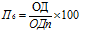 где: ОД - общий годовой объем доходов районного бюджета в отчетном финансовом году (без учета объемов безвозмездных поступлений)ОДп - плановый объем доходов районного бюджета (без учета объемов безвозмездных поступлений) в отчетном финансовом году3) Показатель 1 задачи 2 подпрограммы :Доля расходов районного бюджета, сформированных в соответствии с муниципальными программами, рассчитывается по формуле: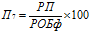 где: РП - объем расходов районного бюджета, сформированных в рамках муниципальных программ, за отчетный год;РОБф - объем расходов районного бюджета за отчетный год.4) Показатель 2 задачи 2 подпрограммы :Соотношение объема проверенных средств районного бюджета и общей суммы расходов районного бюджета рассчитывается по формуле: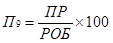 где: ПР - объем проверенных средств районного бюджета за отчетный год;РОБ - общая сумма расходов районного бюджета за отчетный год.5) Показатель 1 задачи 3 подпрограммы :Перечисление дотаций бюджетам сельских поселений из районного бюджета в объеме, утвержденном решением о бюджете на очередной финансовый год и на плановый период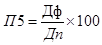 где: Дф - сумма дотации фактически перечисленная бюджетам сельских поселений из районного бюджета в отчетном финансовом годуДп - плановая сумма дотации, утвержденная решением о бюджете на очередной финансовый год и на плановый период.Показатель 1 задачи 4:Отношение предельного объема муниципального долга района к утвержденному общему годовому объему доходов бюджета без учета утвержденного объема безвозмездных поступлений и (или) поступлений налоговых доходов по дополнительным нормативам отчислений, % рассчитывается по формуле: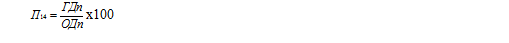 где: ГДп - Предельный объем муниципального долга области, утвержденный решением Совета депутатов о районном бюджете на отчетный финансовый год;ОДп - Плановый объем доходов районного бюджета (без учета объемов безвозмездных поступлений) и (или) поступлений налоговых доходов по дополнительным нормативам отчислений, в отчетном финансовом году.2) Показатель 2 задачи 4 подпрограммы:Отношение объема расходов на обслуживание муниципального долга к объему расходов районного бюджета, без учета субвенций, предоставляемых из бюджетов бюджетной системы в отчетном финансовом году, рассчитывается на основе показателей, утвержденных решением о бюджете по формуле:объем расходов на обслуживание муниципального долга рассчитывается по формуле: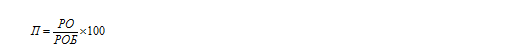 где: РО - Объем расходов на обслуживание муниципального долга муниципального района в отчетном финансовом году;РОБ - Объем расходов районного бюджета (без учета объема расходов, осуществляемых за счет субвенций, предоставляемых из областного бюджета) в отчетном финансовом году.3) Показатель 1 задачи 5 подпрограммы:Объем просроченной задолженности по долговым обязательствам муниципального района определяется на основании данных бюджетной отчетности об исполнении бюджета Хлевенского муниципального района.Реализация подпрограммы позволит достичь оптимального, устойчивого и экономически обоснованного соответствия расходных обязательств районного бюджета источникам их финансового обеспечения.Основными результатами реализации подпрограммы будут являться:формирование районного бюджета в рамках прогноза параметров бюджетной системы, что обеспечит стабильность и предсказуемость бюджетной политики.формирование районного бюджета на основе программно-целевых принципов, что обеспечит повышение эффективности бюджетных расходов.повышение обоснованности и прозрачности бюджетных расходов в результате качественной организации исполнения районного бюджета, полное и своевременное исполнение расходных обязательств.снижение финансовых нарушений в сфере бюджетных правоотношений, соблюдение финансовой дисциплины.обеспечение сбалансированности и устойчивости районного бюджета.3. Сроки и этапы реализации подпрограммыНа постоянной основе, этапы не выделяются: 01.01.2014 - 31.12.20244. Характеристика основных мероприятий подпрограммыОсновные мероприятия подпрограммы в совокупности представляют комплекс взаимосвязанных мер, направленных на решение целей и задач подпрограммы, обеспечивающих устойчивость бюджетной системы в части гарантированного обеспечения финансовыми ресурсами расходных обязательств, прозрачного и конкурентного распределения имеющихся средств.В рамках подпрограммы реализуется 4 основных мероприятий.Решение задачи 1. Обеспечение долгосрочной сбалансированности и устойчивости бюджетной системы района за счет координации стратегического и бюджетного планирования обеспечивается реализацией двух основных мероприятий:1.1. Разработка и корректировка долгосрочной бюджетной стратегии района.Указанное мероприятие реализуется путем формирования и актуализации документа, включающего долгосрочный прогноз основных параметров бюджетной системы района, факторов и условий формирования и реализации основных направлений бюджетной политики, основных параметров финансового обеспечения муниципальных программ Хлевенского муниципального района с учетом целей, параметров и условий социально-экономического развития района в долгосрочном периоде.Сроки реализации основного мероприятия 1.1: 2014 - 2024 годы.Ожидаемым конечным результатом выполнения основного мероприятия 1.1 является законодательно оформленная работающая система формирования расходной части районного бюджета на основе муниципальных программ Хлевенского муниципального района, синхронизированных по целям и ресурсам в долгосрочной бюджетной стратегии района, учитывающей тенденции развития российской экономики и экономики области и района.1.2. Разработка проекта районного бюджета в установленные сроки.Указанное мероприятие реализуется путем своевременного и качественного формирования проекта районного бюджета на очередной финансовый год и на плановый период, а также документов и материалов, вносимых одновременно с проектом бюджета в районный Совет депутатов, включая мероприятие по обеспечению реализации подпрограммы.Сроки реализации основного мероприятия 1.2: 2014 - 2024 годы.Ожидаемым конечным результатом выполнения основного мероприятия 1.2 является принятое в установленные сроки и соответствующий требованиям бюджетного законодательства Российской Федерации решение о районном бюджете на очередной финансовый год и плановый период.Прогнозное ресурсное обеспечение мероприятия за счет средств районного бюджета составляет 82358,9 тыс. рублей.Решение задачи 2. Повышение эффективности бюджетных расходов и контроля за соблюдением бюджетного законодательства обеспечивается реализацией трех основных мероприятий:2.1. Формирование районного бюджета на основе программно-целевого принципа.В рамках указанного мероприятия планируется осуществить переход к формированию и утверждению расходов районного бюджета в разрезе муниципальных программ района.Сроки реализации основного мероприятия 2.1.: 2015 - 2024 годы.Ожидаемым конечным результатом выполнения основного мероприятия 2.1. является переход к среднесрочному "программному" бюджету, что позволит увязать формирование бюджета с целями и результатами региональной политики, повысить ответственность и одновременно самостоятельность главных распорядителей бюджетных средств и, в конечном счете, повысить эффективность бюджетных расходов.2.2. Организация и осуществление внутреннего муниципального финансового контроля за соблюдением бюджетного законодательства Российской Федерации и иных нормативных правовых актов, регулирующих бюджетные правоотношения.В рамках указанного мероприятия планируется осуществление отделом финансов администрации района контрольных мероприятий за соблюдением бюджетного законодательства Российской Федерации и иных нормативных правовых актов, регулирующих бюджетные правоотношения, организации и осуществления мониторинга и анализа качества контрольной деятельности органов внутреннего муниципального финансового контроля.Сроки реализации основного мероприятия 2.2: 2014 - 2024 годы.Ожидаемым конечным результатом выполнения основного мероприятия 2.2. является снижение финансовых нарушений в сфере бюджетных правоотношений.Решение задачи 3. Проведение ответственной долговой политики района обеспечивается реализацией четырех основных мероприятий:3.1. Нормативное правовое регулирование в сфере управления муниципальным долгом района.Указанное мероприятие реализуется путем нормативного правового регулирования в сфере муниципальных заимствований района, погашения и обслуживания муниципального долга района.Сроки реализации основного мероприятия 1.1: 2014 - 2024 годы.Ожидаемым конечным результатом выполнения основного мероприятия 4.1 является наличие необходимых нормативных правовых актов в сфере муниципальных заимствований района, погашения и обслуживания муниципального долга района, соответствующих требованиям бюджетного законодательства Российской Федерации.3.2. Ведение муниципальной долговой книги Хлевенского муниципального района.В рамках выполнения данного мероприятия предусматривается обеспечение учета и регистрации всех долговых обязательств Хлевенского муниципального района в муниципальной долговой книге Хлевенского муниципального района.Сроки реализации основного мероприятия 4.2: 2014 - 2024 годы.Ожидаемым конечным результатом выполнения основного мероприятия 4.2 является формирование актуальной информационной базы о принятых долговых обязательствах и их исполнении, необходимой для контроля за своевременностью их обслуживания и исполнения, а также для принятия оперативных управленческих решений по управлению муниципальным долгом Хлевенского муниципального района и обеспечению своевременного исполнения долговых обязательств Хлевенского муниципального района.3.3. Мониторинг долговой нагрузки на бюджет.Данное мероприятие направлено на определение долговой устойчивости бюджета, так как, являясь источником покрытия дефицита бюджета, заимствования могут повлечь за собой существенные бюджетные риски.Сроки реализации основного мероприятия 4.3: 2014 - 2024 годы.Ожидаемым конечным результатом выполнения основного мероприятия 4.3 является установление максимально оптимальной долговой нагрузки на районный бюджет.3.4. Планирование муниципальных заимствований муниципального района при формировании проекта районного бюджета на очередной финансовый год и плановый период и осуществление заимствований при исполнении районного бюджета.В связи с необходимостью обеспечения финансирования дефицита районного бюджета при формировании проекта районного бюджета на очередной финансовый год и плановый период осуществляется подготовка проекта программы муниципальных заимствований Хлевенского муниципального района.При планировании объемов привлечения новых долговых обязательств в обязательном порядке учитываются ограничения, установленные Бюджетным кодексом Российской Федерации, по предельному объему заимствований, верхнему пределу и предельному объему муниципального долга, расходам на его обслуживание.При исполнении районного бюджета текущего финансового года муниципальные заимствования муниципального района привлекаются на оптимально возможный период времени с учетом их влияния на долговую нагрузку на районный бюджет в кратко- и среднесрочной перспективе.Сроки реализации основного мероприятия 4.4.: 2014 - 2024 годы.Ожидаемыми конечными результатами выполнения основного мероприятия 4.4 являются:- соблюдение ограничений, установленных Бюджетным кодексом Российской Федерации и, по предельному объему заимствований, верхнему пределу и предельному объему муниципального долга, расходам на его обслуживание;- предупреждение возникновения "пиковых" долговых нагрузок на районный бюджет.Решение задачи 4. Обеспечение своевременного исполнения долговых обязательств муниципального района с целью сохранения репутации добросовестного заемщика обеспечивается реализацией одного основного мероприятия:4.1. Обслуживание муниципального долга.В связи с необходимостью обеспечения финансирования дефицита районного бюджета через осуществление муниципальных заимствований муниципального района и ростом муниципального долга муниципального района возрастают соответственно расходы на его обслуживание.Данное мероприятие предполагает планирование расходов районного бюджета и источников финансирования дефицита районного бюджета в объеме, необходимом для полного исполнения обязательств муниципального района по выплате процентных платежей по муниципальному долгу, выполнению других обязательств района по погашению долговых обязательств муниципального района.Расходные обязательства муниципального района по обслуживанию муниципального долга определяются в соответствии с нормативными правовыми актами Хлевенского муниципального района, заключенными муниципальными контрактами, договорами и соглашениями, определяющими условия привлечения, обращения и погашения муниципальных долговых обязательств Хлевенского муниципального района, а также планируемыми к принятию или изменению в текущем финансовом году.Если в качестве источников финансирования дефицита районного бюджета в текущем финансовом году и плановом периоде планируется привлечение новых заимствований, то при расчете и планировании объема привлечения заимствований учитываются возникающие в связи с этим расходные обязательства по обслуживанию соответствующих долговых обязательств в очередном финансовом году и плановом периоде соответственно.Одновременно выполнение данного мероприятия направлено на осуществление всех платежей, связанных с обслуживанием и погашением долговых обязательств Хлевенского муниципального района, строго в соответствии с принятыми обязательствами и графиками платежей, предусмотренными соответствующими муниципальными контрактами, договорами и соглашениями.Сроки реализации основного мероприятия 4.1: 2014 - 2024 годы.Ожидаемым конечным результатом выполнения основного мероприятия 5.1 является планирование расходов районного бюджета и источников финансирования дефицита районного бюджета в объеме, необходимом для полного исполнения обязательств муниципального района по обслуживанию муниципального долга и погашению долговых обязательств муниципального района, и своевременное осуществление всех платежей, связанных с обслуживанием и погашением долговых обязательств муниципального района.Прогнозное ресурсное обеспечение мероприятия за счет средств районного бюджета составляет 82358,9 тыс. руб.5. Обоснование объема финансовых ресурсов, необходимых для реализации подпрограммыРесурсное обеспечение реализации мероприятий подпрограммы осуществляется за счет средств районного бюджета.Общий объем финансирования подпрограммы предусматривается в размере 82358,9 тыс. руб. в том числе по годам:2014 год - 7196,5 тыс. руб.;2015 год - 6379,6 тыс. руб.;2016 год - 5785,5 тыс. руб.;2017 год – 7104,3 тыс. руб.;2018 год – 7361,8 тыс. руб.;2019 год – 7592,9 тыс. руб.;2020 год – 8415,6 тыс. руб..2021 год – 8134,6 тыс. руб.;2022 год – 8129,4 тыс. руб.;2023 год – 8129,4 тыс. руб.;2024 год – 8129,4 тыс. руб.Прогнозный общий объем финансовых ресурсов, необходимых для достижения целевых индикаторов и показателей задач по муниципальному долгу составляет 1301,8 тыс. руб., в том числе: 2014 год -390,9 тыс.руб., 2015 год - 388,1 тыс.руб., 2016 год - 24,2 тыс. руб., 2017 год - 33,4 тыс. руб., 2018 год – 26,8 тыс. руб., 2019 год – 20,8 тыс. руб., 2020 год – 17,6 тыс. руб., 2021год - 100,0 тыс. руб.,2022 год - 100,0 тыс. руб., 2023 год - 100,0 тыс. руб., 2024 год - 100,0 тыс. руб.Средства районного бюджета, связанные с обслуживанием муниципального долга муниципального района определены исходя из условий заключенных муниципальных контрактов, договоров и соглашений, определяющих условия привлечения, обращения и погашения муниципальных долговых обязательств Хлевенского муниципального района, а также прогнозного объема заимствований.Объёмы расходов на выполнение мероприятий подпрограммы ежегодно уточняются в процессе исполнения районного бюджета и при формировании бюджета на очередной финансовый год".2. Отделу финансов администрации района (Ушакова О.В.) опубликовать настоящее постановление в районной газете "Донские вести" и разместить на официальном сайте администрации района в сети "Интернет".Глава администрации района                                                                                                                                                             М.А.ЛисовОтветственный исполнительОтдел финансов администрации Хлевенского муниципального района (далее - отдел финансов администрации района)Соисполнители муниципальной программыОтдел организационно-контрольной работы и взаимодействия с местными поселениями администрации Хлевенского муниципального районаОбщий отдел администрации Хлевенского муниципального районаОтдел земельных и имущественных отношений администрации Хлевенского муниципального районаСроки и этапы реализации муниципальной программыНа постоянной основе, этапы не выделяются: 01.01.2014 - 31.12.2024Подпрограммы1. Совершенствование муниципальной службы и деятельности органов местного самоуправления Хлевенского муниципального района.(Приложение 4 к Программе)2. Совершенствование системы управления муниципальным имуществом и земельными участками в Хлевенском муниципальном районе Липецкой области (Приложение 5 к Программе)3. Управление муниципальными финансами и муниципальным долгом Хлевенского муниципального района Липецкой области.(Приложение 6 к Программе)Цели муниципальной программыСоздание эффективной системы муниципального управления, повышение качества управления муниципальными финансами, эффективное управление муниципальной собственностьюИндикаторы цели1. Отношение объема муниципального долга Хлевенского муниципального района Липецкой области по состоянию на 1 января года, следующего за отчетным, к общему годовому объему доходов бюджета муниципального района в отчетном финансовом году (без учета объемов безвозмездных поступлений и поступлений по дополнительным нормативам отчислений), в %.2. Уровень удовлетворенности граждан деятельностью органов местного самоуправления муниципального района, в %.3. Доля доходов от использования муниципального имущества в общем объеме налоговых и неналоговых доходов бюджета муниципального района, в %Задачи муниципальной программы1. Повышение эффективности деятельности органов местного самоуправления муниципального района2. Создание условий для эффективного управления муниципальным имуществом3. Повышение качества управления финансамиПоказатели задач муниципальной программыПоказатель1 задачи 1: доля граждан, использующих механизмы получения муниципальных услуг в электронном виде, %.Показатель2 задачи 1: Соотношение расходов на содержание аппарата управления муниципального образования к собственным доходам бюджета ,%Показатель задачи 2: Уровень доходности от использования имущества муниципального района, %Показатель 2 задачи 3: объем дефицита бюджета муниципального района, %.Показатель 1 задачи 3: объем расходов на обслуживание муниципального долга, %.Объемы финансирования за счет средств бюджета муниципального района всего, в том числе по годам реализации муниципальной программыОбщий объем финансирования мероприятий муниципальной программы из бюджета муниципального района составит 492029,8 тыс. руб., в том числе по годам:2014 год - 31371,9 тыс. рублей;2015 год - 35528,4 тыс. рублей;2016 год - 34601,8 тыс. рублей;2017 год - 38546,9 тыс. рублей;2018 год – 44064,4 тыс. рублей;2019 год – 48358,5 тыс. рублей;2020 год – 54623,3 тыс. рублей.2021 год – 52280,2 тыс. рублей2022 год – 50884,8 тыс. рублей;2023 год – 50884,8 тыс. рублей;2024 год – 50884,8 тыс. рублей.Объемы финансирования на выполнение мероприятий муниципальной программы ежегодно уточняются в процессе исполнения бюджета муниципального района и при формировании бюджета на очередной финансовый годОжидаемые результаты реализации муниципальной программыРост удовлетворенности населения качеством получаемых муниципальных услуг 100% оказания услуг в электронном виде к 2024 году.Рост поступлений доходов за счёт эффективного использования муниципального имущества и земли.Обеспечение сбалансированности и устойчивости бюджета муниципального района, формирование бюджета муниципального района с применением программно-целевого метода.Создание условий для повышения эффективности финансового управления в органах местного самоуправления для выполнения муниципальных функций, обеспечения потребностей граждан и общества в муниципальных услугах, увеличения их доступности и качества.Оптимизация муниципального долга района.Обеспечение соответствия муниципальных финансов современным стандартам подотчетности и прозрачностиНаименование подпрограмм, основных мероприятийОтветственный исполнитель, соисполнительКод бюджетной классификацииКод бюджетной классификацииКод бюджетной классификацииРасходы (тыс. руб.)Расходы (тыс. руб.)Расходы (тыс. руб.)Расходы (тыс. руб.)Расходы (тыс. руб.)Расходы (тыс. руб.)Расходы (тыс. руб.)Расходы (тыс. руб.)Расходы (тыс. руб.)Расходы (тыс. руб.)Расходы (тыс. руб.)Расходы (тыс. руб.)Расходы (тыс. руб.)№ п/пГРБСРзПрЦСРВсего2014 год2015 год2016 год2017 год2018 год2019 год2020 год2021 год2022 год2023 год2024 год2024 год12345678910111213141516171818ВСЕГО по муниципальной программе " Развитие системы эффективного муниципального управления Хлевенского муниципального района Липецкой области"ХХХ492029,831371,935528,434601,838546,944064,448358,554623,352280,250884,850884,850884,850884,8ВСЕГО по муниципальной программе " Развитие системы эффективного муниципального управления Хлевенского муниципального района Липецкой области"Соисполнитель отдел организационно-контрольной работы и взаимодействия с местными поселениями администрации Хлевенского муниципального района; общий отдел администрации Хлевенского муниципального района382993,224002,528474,728329,531269,535329,340029,543169,142005,642605,442605,442605,442605,4ВСЕГО по муниципальной программе " Развитие системы эффективного муниципального управления Хлевенского муниципального района Липецкой области"соисполнитель - Отдел земельных и имущественных отношений администрации Хлевенского муниципального района4407,2172,9674,1486,9173,11373,3736,13038,62140,0150,0150,0150,0150,0ВСЕГО по муниципальной программе " Развитие системы эффективного муниципального управления Хлевенского муниципального района Липецкой области"ответственный исполнитель - Отдел финансов администрации Хлевенского муниципального района80418,87196,56379,65785,47104,37361,87592,98415,68134,68129,48129,48129,48129,4Подпрограмма 1 "Совершенствование муниципальной службы и деятельности органов местного самоуправления Хлевенского муниципального района "Подпрограмма 1 "Совершенствование муниципальной службы и деятельности органов местного самоуправления Хлевенского муниципального района "Подпрограмма 1 "Совершенствование муниципальной службы и деятельности органов местного самоуправления Хлевенского муниципального района "Подпрограмма 1 "Совершенствование муниципальной службы и деятельности органов местного самоуправления Хлевенского муниципального района "Подпрограмма 1 "Совершенствование муниципальной службы и деятельности органов местного самоуправления Хлевенского муниципального района "Подпрограмма 1 "Совершенствование муниципальной службы и деятельности органов местного самоуправления Хлевенского муниципального района "Подпрограмма 1 "Совершенствование муниципальной службы и деятельности органов местного самоуправления Хлевенского муниципального района "Подпрограмма 1 "Совершенствование муниципальной службы и деятельности органов местного самоуправления Хлевенского муниципального района "Подпрограмма 1 "Совершенствование муниципальной службы и деятельности органов местного самоуправления Хлевенского муниципального района "Подпрограмма 1 "Совершенствование муниципальной службы и деятельности органов местного самоуправления Хлевенского муниципального района "Подпрограмма 1 "Совершенствование муниципальной службы и деятельности органов местного самоуправления Хлевенского муниципального района "Подпрограмма 1 "Совершенствование муниципальной службы и деятельности органов местного самоуправления Хлевенского муниципального района "Подпрограмма 1 "Совершенствование муниципальной службы и деятельности органов местного самоуправления Хлевенского муниципального района "Подпрограмма 1 "Совершенствование муниципальной службы и деятельности органов местного самоуправления Хлевенского муниципального района "Подпрограмма 1 "Совершенствование муниципальной службы и деятельности органов местного самоуправления Хлевенского муниципального района "Подпрограмма 1 "Совершенствование муниципальной службы и деятельности органов местного самоуправления Хлевенского муниципального района "Подпрограмма 1 "Совершенствование муниципальной службы и деятельности органов местного самоуправления Хлевенского муниципального района "Подпрограмма 1 "Совершенствование муниципальной службы и деятельности органов местного самоуправления Хлевенского муниципального района "ИТОГО400425,924002,528474,728329,531269,535329,340029,543169,142005,642605,442605,442605,442605,4основное мероприятие 1 задачи 1 подпрограммы1 повышение квалификации муниципальных служащих и лиц, замещающих муниципальные должностиотдел организационно-контрольной работы и взаимодействия с местными поселениями администрации Хлевенского муниципального района702011301 1 01S6290105,323,43021,930основное мероприятие 2 задачи 1 приобретение информационных услуг с использованием информационно-правовых системотдел организационно-контрольной работы и взаимодействия с местными поселениями администрации Хлевенского муниципального района702011301 1 02S626043,57,5121212основное мероприятие 2 задачи 1 приобретение информационных услуг с использованием информационно-правовых системотдел организационно-контрольной работы и взаимодействия с местными поселениями администрации Хлевенского муниципального района703011301 1 02S626036,49,4999основное мероприятие 2 задачи 1 приобретение информационных услуг с использованием информационно-правовых системотдел организационно-контрольной работы и взаимодействия с местными поселениями администрации Хлевенского муниципального района704011301 1 02S626034,113,1777основное мероприятие 2 задачи 1 приобретение информационных услуг с использованием информационно-правовых системотдел организационно-контрольной работы и взаимодействия с местными поселениями администрации Хлевенского муниципального района706011301 1 02S626015,03444основное мероприятие 2 задачи 1 совершенствование муниципального управленияотдел организационно-контрольной работы и взаимодействия с местными поселениями администрации Хлевенского муниципального района000011301 1 02S6270434,062,062,062,062,062,062,062,062,0основное мероприятие 3 задачи 1 обеспечение прозрачности и доступности к нормативным правовым актам органов местного самоуправления предоставление субсидии МАУ редакции газеты "Донские вести"отдел организационно-контрольной работы и взаимодействия с местными поселениями администрации Хлевенского муниципального района702120201 1 034570050163,53895,84280,03736,53840,74315,15598,75217,04858,74807,04807,04807,04807,0основное мероприятие 4 задачи 1 финансовое обеспечение деятельности аппарата управленияотдел организационно-контрольной работы и взаимодействия с местными поселениями администрации Хлевенского муниципального района 7020100 01 1 0000000 349594,120050,324132,724539,127366,830952,234368,837890,137084,937736,437736,437736,437736,4финансовое обеспечение деятельности главы администрации района702010201 1 040005016936,61172,21275,61414,61564,11497,31670,51717,71717,81635,61635,61635,61635,6финансовое обеспечение деятельности аппарата администрации района702010401 1 0400100287121,216044,519620,520121,022300,525215,627375,330887,731420,031378,731378,731378,731378,7финансовое обеспечение деятельности архива702011301 1 048506026535,41440,01620,01608,01792,02434,03535,03609,42052,02815,02815,02815,02815,0финансовое обеспечение деятельности административной комиссии702011301 1 04850705911,3360,0483,0441,2542,2569,2569,2591,7579,7591,7591,7591,7591,7финансовое обеспечение полномочий по ведению Регистра муниципальных правовых актов702011301 1 04852708210,1682,6682,6664,7749,2770,0770,0778,2778,2778,2778,2778,2778,2финансовое обеспечение полномочий по охране труда702040101 1 04853404879,5351,0451,0289,6418,8466,1448,8305,4537,2537,2537,2537,2537,2Подпрограмма 2 " Совершенствование системы управления муниципальным имуществом и земельными участками на территории Хлевенского муниципального района Липецкой области "Подпрограмма 2 " Совершенствование системы управления муниципальным имуществом и земельными участками на территории Хлевенского муниципального района Липецкой области "Подпрограмма 2 " Совершенствование системы управления муниципальным имуществом и земельными участками на территории Хлевенского муниципального района Липецкой области "Подпрограмма 2 " Совершенствование системы управления муниципальным имуществом и земельными участками на территории Хлевенского муниципального района Липецкой области "Подпрограмма 2 " Совершенствование системы управления муниципальным имуществом и земельными участками на территории Хлевенского муниципального района Липецкой области "Подпрограмма 2 " Совершенствование системы управления муниципальным имуществом и земельными участками на территории Хлевенского муниципального района Липецкой области "Подпрограмма 2 " Совершенствование системы управления муниципальным имуществом и земельными участками на территории Хлевенского муниципального района Липецкой области "Подпрограмма 2 " Совершенствование системы управления муниципальным имуществом и земельными участками на территории Хлевенского муниципального района Липецкой области "Подпрограмма 2 " Совершенствование системы управления муниципальным имуществом и земельными участками на территории Хлевенского муниципального района Липецкой области "Подпрограмма 2 " Совершенствование системы управления муниципальным имуществом и земельными участками на территории Хлевенского муниципального района Липецкой области "Подпрограмма 2 " Совершенствование системы управления муниципальным имуществом и земельными участками на территории Хлевенского муниципального района Липецкой области "Подпрограмма 2 " Совершенствование системы управления муниципальным имуществом и земельными участками на территории Хлевенского муниципального района Липецкой области "Подпрограмма 2 " Совершенствование системы управления муниципальным имуществом и земельными участками на территории Хлевенского муниципального района Липецкой области "Подпрограмма 2 " Совершенствование системы управления муниципальным имуществом и земельными участками на территории Хлевенского муниципального района Липецкой области "Подпрограмма 2 " Совершенствование системы управления муниципальным имуществом и земельными участками на территории Хлевенского муниципального района Липецкой области "Подпрограмма 2 " Совершенствование системы управления муниципальным имуществом и земельными участками на территории Хлевенского муниципального района Липецкой области "Подпрограмма 2 " Совершенствование системы управления муниципальным имуществом и земельными участками на территории Хлевенского муниципального района Липецкой области "Подпрограмма 2 " Совершенствование системы управления муниципальным имуществом и земельными участками на территории Хлевенского муниципального района Липецкой области "всего 7020113 01 2 00000009245,0172,9674,1486,9173,11373,3736,13038,62140,0150,0150,0150,0150,0основное мероприятие 1 задачи 2 подпрограммы 2 Обеспечение правомерного функционирования, использования и содержания муниципальной собственности.соисполнитель - Отдел земельных и имущественных отношений администрации Хлевенского муниципального района702011301 2 01999999245,0172,9674,1486,9173,11373,3736,13038,62140,0150,0150,0150,0150,0Мероприятия, направленные на подготовку документации по планировке территорий сельских поселений на условиях софинансирования с областным бюджетомсоисполнитель - Отдел земельных и имущественных отношений администрации Хлевенского муниципального района702041201 2 01S6020------------  Подпрограмма 3: "Управление муниципальными финансами и муниципальным долгом Хлевенского муниципального района Липецкой области "  Подпрограмма 3: "Управление муниципальными финансами и муниципальным долгом Хлевенского муниципального района Липецкой области "  Подпрограмма 3: "Управление муниципальными финансами и муниципальным долгом Хлевенского муниципального района Липецкой области "  Подпрограмма 3: "Управление муниципальными финансами и муниципальным долгом Хлевенского муниципального района Липецкой области "  Подпрограмма 3: "Управление муниципальными финансами и муниципальным долгом Хлевенского муниципального района Липецкой области "  Подпрограмма 3: "Управление муниципальными финансами и муниципальным долгом Хлевенского муниципального района Липецкой области "  Подпрограмма 3: "Управление муниципальными финансами и муниципальным долгом Хлевенского муниципального района Липецкой области "  Подпрограмма 3: "Управление муниципальными финансами и муниципальным долгом Хлевенского муниципального района Липецкой области "  Подпрограмма 3: "Управление муниципальными финансами и муниципальным долгом Хлевенского муниципального района Липецкой области "  Подпрограмма 3: "Управление муниципальными финансами и муниципальным долгом Хлевенского муниципального района Липецкой области "  Подпрограмма 3: "Управление муниципальными финансами и муниципальным долгом Хлевенского муниципального района Липецкой области "  Подпрограмма 3: "Управление муниципальными финансами и муниципальным долгом Хлевенского муниципального района Липецкой области "  Подпрограмма 3: "Управление муниципальными финансами и муниципальным долгом Хлевенского муниципального района Липецкой области "  Подпрограмма 3: "Управление муниципальными финансами и муниципальным долгом Хлевенского муниципального района Липецкой области "  Подпрограмма 3: "Управление муниципальными финансами и муниципальным долгом Хлевенского муниципального района Липецкой области "  Подпрограмма 3: "Управление муниципальными финансами и муниципальным долгом Хлевенского муниципального района Липецкой области "  Подпрограмма 3: "Управление муниципальными финансами и муниципальным долгом Хлевенского муниципального района Липецкой области "  Подпрограмма 3: "Управление муниципальными финансами и муниципальным долгом Хлевенского муниципального района Липецкой области "2ВсегоХХХ82358,97196,56379,65785,47104,37361,87592,98415,68134,68129,48129,48129,48129,43Основное мероприятие 1 задачи 3 подпрограммы 3: "Разработка проекта районного бюджета в установленные сроки"Соисполнитель - Отдел финансов администрации Хлевенского муниципального района703Х01 3 010000079513,85262,35991,55761,27070,97335,07572,18398,08034,68029,48029,48029,48029,4 Расходы на выплаты по оплате труда работников органов местного самоуправления703010601 3 010011064201,14408,84982,64696,35682,05833,36266,16922,46356,36351,16351,16351,16351,1Расходы на обеспечение функций органов местного самоуправления (за исключением расходов на выплаты по оплате труда работников указанных органов)703010601 3 01001209525,9423,5558,9614,9845,6958,7763,0910,11112,81112,81112,81112,81112,8Организация и осуществление внутреннего муниципального финансового контроля в соответствии с заключенными соглашениями за счет межбюджетных трансфертов из бюджетов сельских поселений703010601 3 01900105786,8430,0450,0450,0543,3543,0543,0565,5565,5565,5565,5565,5565,54Основное мероприятие 1 задачи 3 подпрограммы 1: "Выравнивание бюджетной обеспеченности бюджетов сельских поселений"соисполнитель - Отдел финансов администрации Хлевенского муниципального района703140101 0 00000001543,31543,300000000000ВсегоХХХ1301,8390,9388,124,233,426,820,817,6100,0100,0100,0100,0100,05Основное мероприятие 2 задачи 2 подпрограммы 3: "Обслуживание муниципального долга района" всегосоисполнитель - Отдел финансов администрации Хлевенского муниципального района703ХХ1301,8390,9388,124,233,426,820,817,6100,0100,0100,0100,0100,05703130101 3 02 253001301,8390,9388,124,233,426,820,817,6100,0100,0100,0100,0100,0№ п/пНаименование подпрограммИсточники ресурсного обеспеченияРасходы (тыс. руб.)Расходы (тыс. руб.)Расходы (тыс. руб.)Расходы (тыс. руб.)Расходы (тыс. руб.)Расходы (тыс. руб.)Расходы (тыс. руб.)Расходы (тыс. руб.)Расходы (тыс. руб.)Расходы (тыс. руб.)Расходы (тыс. руб.)Расходы (тыс. руб.)№ п/пНаименование подпрограммИсточники ресурсного обеспеченияВсего2014 год2015 год2016 год2017 год2018год2019год2020 год2021 год2022 год2023 год2024 год1234678910111213141516Муниципальная программа " Развитие системы эффективного муниципального управления Хлевенского муниципального района Липецкой области "Всего500404,031614,835617,736156,239561,845411,250942,754928,352589,151194,651193,851193,8Муниципальная программа " Развитие системы эффективного муниципального управления Хлевенского муниципального района Липецкой области "федеральный бюджетМуниципальная программа " Развитие системы эффективного муниципального управления Хлевенского муниципального района Липецкой области "областной бюджет55157,14619,83325,94564,14214,25586,17907,25589,74256,05031,95031,15031,1Муниципальная программа " Развитие системы эффективного муниципального управления Хлевенского муниципального района Липецкой области "местные бюджеты439460,12656531841,831142,134804,339282,142492,548773,147767,645597,245597,245597,2Муниципальная программа " Развитие системы эффективного муниципального управления Хлевенского муниципального района Липецкой области "бюджеты поселений5786,8430450450543,3543543565,5565,5565,5565,5565,5Муниципальная программа " Развитие системы эффективного муниципального управления Хлевенского муниципального района Липецкой области "средства бюджетов государственных внебюджетных фондов, средства государственных корпорацийМуниципальная программа " Развитие системы эффективного муниципального управления Хлевенского муниципального района Липецкой области "средства внебюджетных источниковПодпрограмма 1. Совершенствование муниципальной службы и деятельности органов местного самоуправления Хлевенского муниципального района"Всего406805,524245,42856428601,331572,436676,142613,743474,142314,542915,242914,442914,4Подпрограмма 1. Совершенствование муниципальной службы и деятельности органов местного самоуправления Хлевенского муниципального района"федеральный бюджетПодпрограмма 1. Совершенствование муниципальной службы и деятельности органов местного самоуправления Хлевенского муниципального района"областной бюджет51619,33076,53325,93281,63502,25586,17907,25589,74256,05031,95031,15031,1Подпрограмма 1. Совершенствование муниципальной службы и деятельности органов местного самоуправления Хлевенского муниципального района"местные бюджеты355186,221168,925238,125319,728070,23109034706,537884,438058,537883,337883,337883,3Подпрограмма 1. Совершенствование муниципальной службы и деятельности органов местного самоуправления Хлевенского муниципального района"бюджеты поселенийПодпрограмма 1. Совершенствование муниципальной службы и деятельности органов местного самоуправления Хлевенского муниципального района"средства бюджетов государственных внебюджетных фондов, средства государственных корпорацийПодпрограмма 1. Совершенствование муниципальной службы и деятельности органов местного самоуправления Хлевенского муниципального района"средства внебюджетных источниковподпрограмма 2. Совершенствование системы управления муниципальным имуществом и земельными участками в Хлевенском муниципальном районе Липецкой области"Всего11125,5172,9674,11769,4771,11373,3736,13038,62140,0150,0150,0150,0подпрограмма 2. Совершенствование системы управления муниципальным имуществом и земельными участками в Хлевенском муниципальном районе Липецкой области"федеральный бюджетподпрограмма 2. Совершенствование системы управления муниципальным имуществом и земельными участками в Хлевенском муниципальном районе Липецкой области"областной бюджет1880,51282,5598подпрограмма 2. Совершенствование системы управления муниципальным имуществом и земельными участками в Хлевенском муниципальном районе Липецкой области"местные бюджеты9245,0172,9674,1486,9173,11373,3736,13038,62140,0150,0150,0150,0подпрограмма 2. Совершенствование системы управления муниципальным имуществом и земельными участками в Хлевенском муниципальном районе Липецкой области"бюджеты поселенийподпрограмма 2. Совершенствование системы управления муниципальным имуществом и земельными участками в Хлевенском муниципальном районе Липецкой области"средства бюджетов государственных внебюджетных фондов, средства государственных корпорацийподпрограмма 2. Совершенствование системы управления муниципальным имуществом и земельными участками в Хлевенском муниципальном районе Липецкой области"средства внебюджетных источниковПодпрограмма 3: "Управление муниципальными финансами и муниципальным долгом Хлевенского муниципального района Липецкой области "Всего82473,07196,56379,65785,57218,37361,87592,98415,68134,68129,48129,48129,4Подпрограмма 3: "Управление муниципальными финансами и муниципальным долгом Хлевенского муниципального района Липецкой области "федеральный бюджет0Подпрограмма 3: "Управление муниципальными финансами и муниципальным долгом Хлевенского муниципального района Липецкой области "областной бюджет1657,31543,3114Подпрограмма 3: "Управление муниципальными финансами и муниципальным долгом Хлевенского муниципального района Липецкой области "местные бюджеты75028,95223,25929,65335,565616818,87049,97850,17569,17563,97563,97563,9Подпрограмма 3: "Управление муниципальными финансами и муниципальным долгом Хлевенского муниципального района Липецкой области "бюджеты сельских поселений5786,8430450450543,3543,0543,0565,5565,5565,5565,5565,5Подпрограмма 3: "Управление муниципальными финансами и муниципальным долгом Хлевенского муниципального района Липецкой области "средства бюджетов государственных внебюджетных фондов, средства государственных корпорацийПодпрограмма 3: "Управление муниципальными финансами и муниципальным долгом Хлевенского муниципального района Липецкой области "средства внебюджетных источниковОтветственный исполнитель, соисполнительОтдел организационно-контрольной работы и взаимодействия с местными поселениями администрации Хлевенского муниципального районаОбщий отдел администрации Хлевенского муниципального районаЗадачи Подпрограммы1.Формирование квалифицированного кадрового состава муниципальной службы.2.Повышение качества муниципального управления с использованием информационно-коммуникационных технологий.3.Повышение эффективности деятельности органов местного самоуправления.Показатель задачПоказатель 1 задачи 1:-Доля муниципальных служащих, прошедших подготовку, профессиональную переподготовку, повышение квалификации, %;Показатель 2 задачи 1:-Доля муниципальных служащих, назначенных на должности из кадрового резерва от общего числа лиц, состоящих в резерве кадров ОМСУ, %.Показатель 1 задачи 2:-Количество пользователей информационно-аналитических систем и информационных услуг для обеспечения условий профессиональной деятельности служащих ОМСУ, в том числе с использованием информационно-правовых систем, единиц.- соотношение расходов на содержание аппарата органов местного самоуправления к общему объему собственных доходов,%.Показатель 1 задачи 3:- доля граждан, использующих механизмы получения муниципальных услуг в электронном виде, %Сроки и этапы реализации Подпрограммы2014-2024 годыОбъемы финансирования за счёт средств районного бюджета всего, в том числе по годам реализации ПодпрограммыОбъемы финансирования, связанные с реализацией Подпрограммы, финансируемые за счет средств районного бюджета предположительно составят всего 400425,9 тыс. руб., из них:2014 год - 24002,5 тыс. руб.;2015 год - 28474,7 тыс. руб.;2016 год - 28329,5 тыс. руб.;2017 год - 31269,5 тыс. руб.;2018 год -35329,3 тыс. руб.;2019 год -40029,5 тыс. руб.;2020 год -43169,1 тыс. руб.;2021 год – 42005,6 тыс. руб.;2022 год – 42605,4 тыс. руб.;2023 год – 42605,4 тыс. руб.;2024 год – 42605,4 тыс. руб.Объемы финансирования Подпрограммы ежегодно уточняются при формировании районного бюджета на очередной финансовый год и плановый период.Ожидаемые результаты реализации ПодпрограммыВ результате реализации Подпрограммы планируется к 2024 году:- увеличить долю муниципальных служащих с высшим профессиональным образованием до 100%; (в целях повышения эффективности кадровой политики и улучшения кадрового состава муниципальных служащих);- увеличить долю муниципальных служащих, прошедших профессиональную переподготовку, повышение квалификации до 35%; (в целях повышения профессионального уровня муниципальных служащих);- увеличить долю муниципальных служащих, назначенных на должности из кадрового резерва от общего числа, состоящих в резерве кадров до 75%, т.е. обеспечить рациональное использование резерва кадров в системе муниципальной службы;- увеличить удовлетворенность населения деятельностью органов местного самоуправления, в том числе информационной открытостью до 65%- увеличить количество пользователей информационно-аналитических систем и информационных услуг, в том числе с использованием информационно-правовых систем до 100%.Ответственный исполнительОтдел земельных и имущественных отношений администрации Хлевенского муниципального районаЗадачи подпрограммы1. Совершенствование учета и эффективности использования объектов муниципального имущества и максимизация доходности.2. Вовлечение земельных участков на территории Хлевенского муниципального района в экономический и гражданский оборот.Показатели задач1. Процент выполнения плана по доходам бюджета муниципального района от управления и распоряжения муниципальным имуществом, %.2. Доля площади земельных участков, облагаемых земельным налогом и арендной платой, в общей площади территории муниципального района, %.Сроки и этапы реализации подпрограммы2014 - 2024 годы (без выделения этапов).Объемы финансирования за счёт средств бюджета района всего, в том числе по годам реализации подпрограммыОбъемы финансирования за счет средств бюджета Хлевенского муниципального района составят 9245,0 тыс. руб., из них:2014 год -172,9 тыс. руб.;2015 год -674,1 тыс. руб.;2016 год -486,9 тыс. руб.;2017 год -173,1 тыс. руб.;2018 год -1373,3 тыс. руб.;2019 год -736,1 тыс. руб.;2020 год -3038,6 тыс. руб.;2021 год – 2140,0 тыс. руб.;2022 год – 150,0 тыс. руб.;2023 год – 150,0 тыс. руб.;2024 год - 150,0 тыс. руб.Объемы финансирования подпрограммы ежегодно уточняются при формировании бюджета Хлевенского муниципального района на очередной финансовый год и плановый период.Ожидаемые результаты реализации подпрограммыВ результате реализации подпрограммы ожидается к 2024 году:- выполнить план по доходам бюджета муниципального района от управления и распоряжения муниципальным имуществом на 100 %;- увеличить площадь земельных участков, облагаемых земельным налогом и арендной платой до 98,5%.Ответственный исполнительОтдел финансов администрации Хлевенского муниципального районаЦель подпрограммыСоздание оптимальных условий по обеспечению долгосрочной сбалансированности и устойчивости районного бюджета для наиболее эффективного использования бюджетных средств.Задачи подпрограммы1. Обеспечение долгосрочной сбалансированности и устойчивости бюджетной системы района за счет координации стратегического и бюджетного планирования;2. Повышение эффективности бюджетных расходов и контроля за соблюдением бюджетного законодательства;3. Проведение ответственной долговой политики;4. Обеспечение своевременного исполнения долговых обязательств района с целью сохранения репутации добросовестного заемщика.Целевые индикаторы подпрограммыНаличие долгосрочной бюджетной стратегииПоказатели задач подпрограммы1. Исполнение районного бюджета по доходам без учета безвозмездных поступлений к утвержденному плану, в %;2.Доля расходов районного бюджета, сформированных в соответствии с муниципальными программами, в %.3.Соотношение объема проверенных средств районного бюджета и общей суммы расходов районного бюджета, в %.4. Соблюдение установленных законодательством сроков формирования и предоставления отчетности об исполнении районного и консолидированного бюджета, в %.5. Отношение предельного объема муниципального долга района к утвержденному общему годовому объему доходов местного бюджета без учета утвержденного объема безвозмездных поступлений и (или) поступлений налоговых доходов по дополнительным нормативам отчислений, %.6. Отношение объема расходов на обслуживание муниципального долга к объему расходов районного бюджета, без учета субвенций, предоставляемых из бюджетов бюджетной системы в отчетном финансовом году, %.7. Объем просроченной задолженности по долговым обязательствам района.Этапы и сроки реализации подпрограммыНа постоянной основе, этапы не выделяются: 01.01.2014 - 31.12.2024Объемы финансирования за счет средств районного бюджета всего, в том числе по годам реализации подпрограммыОбщий объем финансирования мероприятий муниципальной программы из районного бюджета составит 82358,9 тыс. рублей,в том числе по годам:2014 год - 7196,5 тыс. руб.;2015 год - 6379,6 тыс. руб.;2016 год - 5785,4 тыс. руб.;2017 год - 7104,3 тыс. руб.;2018 год – 7361,8 тыс. руб.;2019 год – 7592,9 тыс. руб.;2020 год – 8415,6 тыс. руб..2021 год – 8134,6 тыс. руб.;2022 год – 8129,4 тыс. руб.;2023 год – 8129,4 тыс. руб.;2024 год – 8129,4 тыс. руб.Ожидаемые результаты реализации подпрограммы1. Формирование районного бюджета в рамках прогноза параметров бюджетной системы, что обеспечит стабильность и предсказуемость бюджетной политики.2. Формирование районного бюджета на основе программно-целевых принципов, что обеспечит повышение эффективности бюджетных расходов.3. Снижение финансовых нарушений в сфере бюджетных правоотношений, соблюдение финансовой дисциплины.4. Обеспечение сбалансированности и устойчивости районного бюджета.5. Количество сельских поселений, обеспечивших прирост налоговых и неналоговых доходов (без учета дополнительных нормативов отчислений)6. Предельный объем муниципального долга района не должен превышать 50 процентов утвержденного общего годового объема доходов местного бюджета без учета утвержденного объема безвозмездных поступлений и (или) поступлений налоговых доходов по дополнительным нормативам отчислений.7. Отношение объема расходов на обслуживание муниципального долга к объему расходов районного бюджета, без учета субвенций, предоставляемых из бюджетов бюджетной системы в отчетном финансовом году, не превышает 15 %.